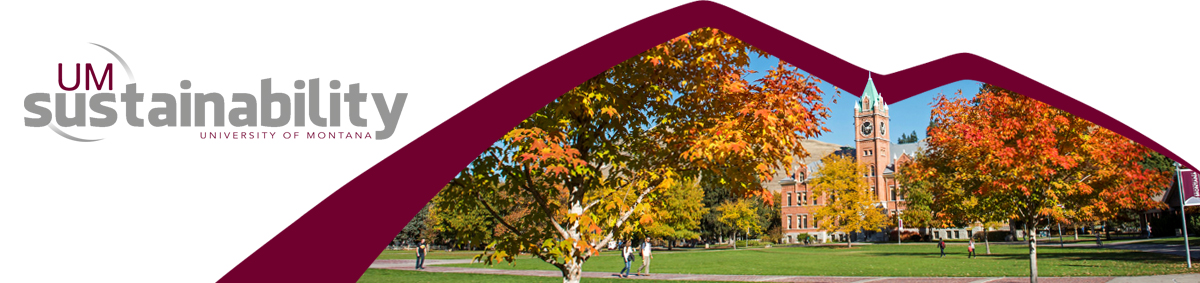 University of Montana SustainabilityStudent, Faculty, and Staff SurveyThomas Ray  l  Tony Layton  l  Will RamseyMay 10, 2018Advanced Marketing Research MSBA, University of MontanaTable of ContentsExecutive Summary	2Introduction 	3Methods 	3Survey Breakdown	4Gender 	4Campus Affiliation 	4Gender by Campus Affiliation 	4Age 	5Description of Survey Responses 	6Campus Commuting 	6Support for Current Initiatives 	7Adding Sustainability to Core Values 	8Combining Questions for Analysis 	8Attitudes 	8Engagement 	9Support 	10Personal Values	11Segmentation 	12Clusters 	12Gender in Segments 	13UM Affiliation in Segments 	13Age in Segments 	14Commute Methods in Segments 	15T-Test 	15ANOVA 	17Regression 	18Regression #1 	18Regression #2 	18Regression #3 	19Regression #4 	19Regression #5 	21Regression #6 	21Key Insights 	22Appendix A – Survey 	23Appendix B – Descriptive Statistics	30Appendix C – Exploratory Factor Analysis 	40Appendix D – Segmentation 	43Appendix E – T-Test 	62Appendix F – ANOVA 	62Appendix G – Regression 	63Executive SummaryResearch ObjectivesThe goal of this study was to learn how members of our campus view sustainability, how they integrate it into their lives, and to gauge support for current and future campus initiatives. MethodsA survey was developed in coordination with the UM Sustainability office. The intended target for the survey was the students and employees of the UM Mountain and Missoula College Campuses.  The UM Sustainability Office sent emails to 1000 randomly selected students, faculty, and staff. In total, we received 156 completed responses.Summary of Key FindingsThe data gathered through our survey tells us that there is a wide range of opinions and perceptions of sustainability on campus. Respondents tended to have positive views when it comes to current initiatives and would like to see sustainability added to our list of core values. In our analysis, we were able to identify four segments of respondents that possessed unique attributes related to sustainability. These segments ranged from high sustainability-focus to low sustainability-focus.Key InsightsWhen asked about their willingness to pay a carbon offset fee when buying parking passes, we received relatively high likeliness responses up to the $10 range.Students tend to care less about the environment when the success of the UM is at stake. We found variables that help explain the variance in the following dependent variables:Likeliness to purchase carbon offsets at a range of $6-$10Support for UM’s small-scale rooftop solar panelsWillingness to commute to campus by walkingSupport of implementing more policies to encourage procurement of more sustainably produced goods for campusSupport of UM Dining prioritizing sourcing food from local, regional, and Montana producers whenever possibleSupport of purchasing of carbon offsets to help achieve carbon neutralityIntroductionThe University of Montana’s Sustainability Office currently employees a multitude of initiatives in an ongoing effort to make our university more socially and environmentally sustainable. Aiming to educate UM affiliates on sustainable practices and integrate these ethics into our campus culture, they are currently seeking to expand campus initiatives and gain a better understanding of the UM’s sentiment towards sustainability. The goal of this study was to learn how members of our campus view sustainability, how they integrate it into their lives, and to gauge support for current and future campus initiatives. MethodsOur team developed a survey in coordination with the UM Sustainability office. The survey contained 18 questions related to sustainability on the UM campus and 5 demographic questions. The intended target for the survey was the students and employees of the UM Mountain and Missoula College Campuses. The survey was built in Qualtrics and distributed by use of an anonymous link in an email message. Respondents were not restricted from taking the survey multiple times.  We distributed the survey through newsletters published by the College of Business and W.A. Franke College of Forestry & Conservation and by emails sent the College of Health Professions & Biomedical Sciences and the professor teaching STAT 216.  The UM Sustainability Office sent emails to 1000 randomly selected students, faculty, and staff.  A follow-up email was sent to the randomly selected sample one week after the first email was sent.  We received 156 completed responses from our various efforts to distribute the survey.  We received 66 responses prior to the distribution of the random sample and 90 responses after.  A comparison of the two groups did not produce a significant difference in the response patterns.  Survey BreakdownGender:The gender distribution of respondents for our survey was 59% female and 36% male, with 5% declining to identify. With the University of Montana’s percentage of females for faculty and students at 52% and 54% respectively, women were slightly over-represented in our survey. 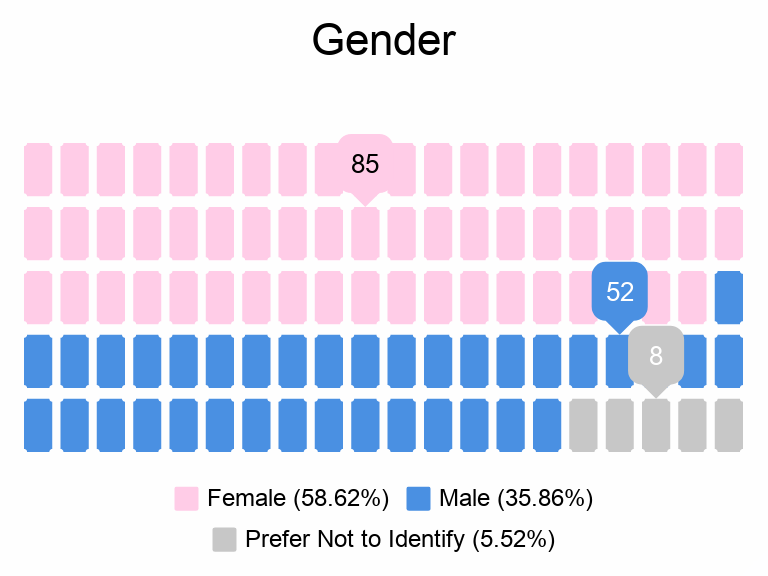       Figure 1: Gender DistributionCampus Affiliation:The respondents for our survey were 51% students and 49% Employees. Our survey was distributed to a random sample of UM affiliates, so this could indicate that faculty and staff were more apt to respond. 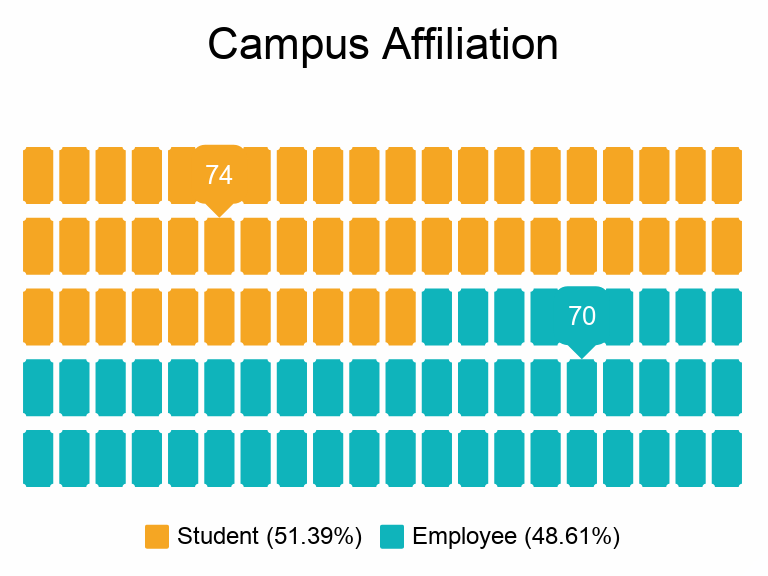     Figure 2: Campus Affiliation of RespondentsGender By Campus Affiliation:The largest groups of respondents were female employees and female students. These were followed by male students and male employees.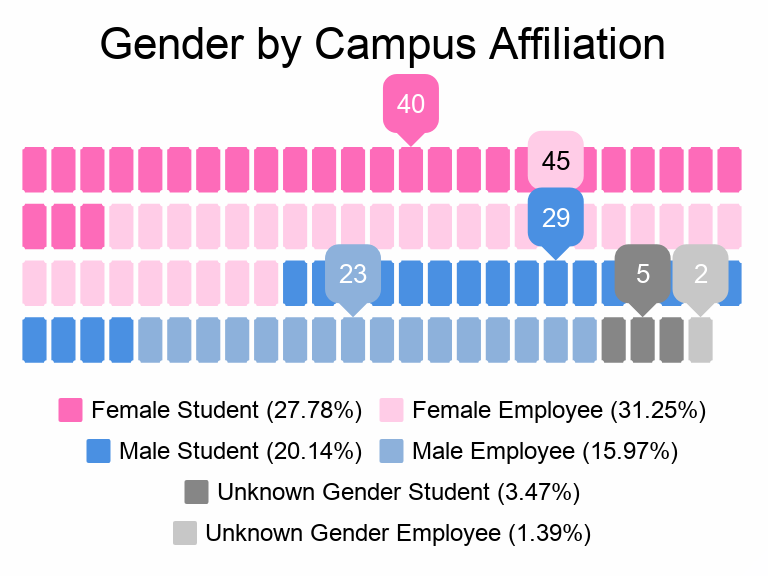     Figure 3: Gender by Campus AffiliationAge:Roughly half of our respondents were between the ages of 20 and 35. About 40% fell between the range of 36 and 55, and the responses outside of these ranges came to about 17%.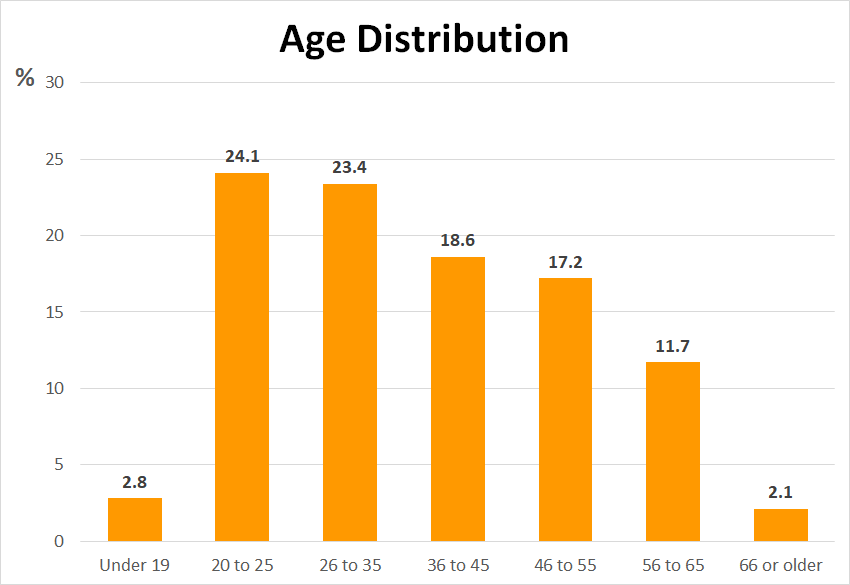    Figure 4: Age DistributionDescription of Survey ResponsesCampus Commuting:Not surprisingly, personal vehicles are the preferred commute method for the majority of UM students. However, there was still a positive response to more sustainable commuting methods. The responses to this question are not mutually exclusive. 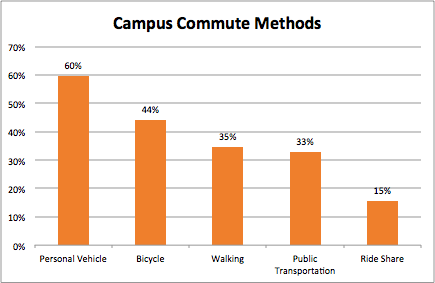              Figure 5: Respondent Commute MethodsRespondents were asked about campus commuting habits and gave us information about how many days per week, how many miles per day, and how many trips per day they take to campus. Included were students who live on campus, effectively bringing their commute times to zero.Table 1: Descriptives For CommutingWhile 60% of our respondents use a personal vehicle to commute to campus, only 40% said that they buy a parking pass. We asked those that buy parking passes about their likeliness to pay a carbon offset fee with the purchase of their parking pass at 5 different price points. Figure 6 shows the results.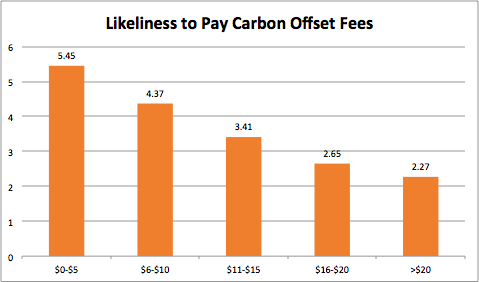 Figure 6: Willingness To Pay For Carbon OffsetsSupport For Current Initiatives:We asked respondents to gauge their support for the initiatives that the Sustainability Office currently pursues across the UM Campus. The initiatives received high marks across the board, however, the lowest rated was the support for the student sustainability fee.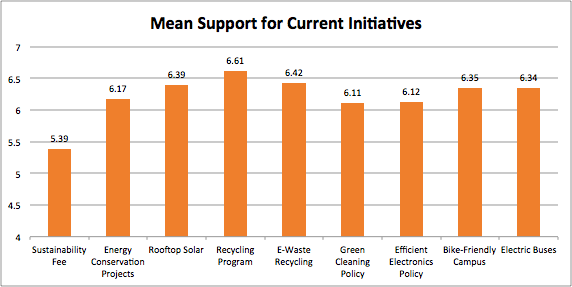 Figure 7: Current Initiative SupportAdding Sustainability To Core Values:We also asked respondents to rate their level of support for adding sustainability to the UM’s list of core values (Create significant experiences, Build relationships, Be relevant, Act ethically and with integrity, Inspire individuals to thrive). Over half of those surveyed strongly agreed that sustainability should be added. 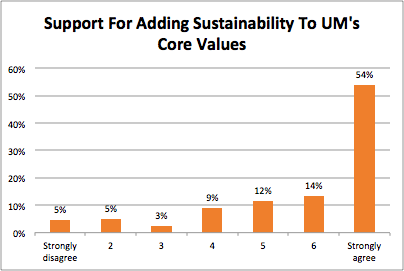 Figure 8: Core Value SupportCombining Questions for AnalysisIn order for us to gain a better understanding of our respondents’ attitudes and actions of sustainability, we performed an exploratory factor analysis on the 70 7-point Likert scaled questions in our survey. Though some of these questions stand alone, we were able to combine many of them to create 10 new variables that explained respondents’ attitudes, engagement levels, support, and personal values related to sustainability. These new variables were used in conjunction with the singular variables to paint a better picture of sustainability at the UM. The questions referenced in this section can be found in Appendix A. The rotated component matrices and Cronbach alphas for factored variables can be found in Appendix C.Attitudes:Variable Name: Att_Sust_OverallCombining all of Question 1, this variable explains our respondents’ overall attitudes towards sustainability. They were asked general questions regarding the importance of protecting the environment, conserving natural resources, and government regulationsVariable Name: Att_Sust_UMCombining Question 2_1 through Question 2_7, this variable explains overall attitudes toward sustainability at the UM. Questions asked pertained to growing sustainability initiatives on campus, protecting the campus environment, and promoting an environmental ethic on campus.Variable Name: Att_Econ_GrowthThis variable comes from Question 2_8, and asked whether or not the university should strive for economic growth even if it disregards the environment.Variable Name: Att_Supp_Add_CoreValueThis variable comes from Question 2_9, and gauged support for adding sustainability to the UM’s list of core values. Figure 9 shows the mean responses for these variables.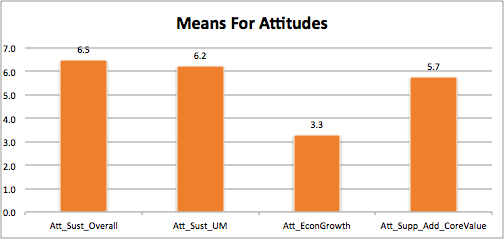 Figure 9: Means For Attitude VariablesEngagement:Variable Name: Eng_Footprint_ReductionCombining Question 3_7,8,11,12, and 13, this variable gauges how respondents are trying to reduce their carbon footprint by activities such as recycling, conserving water, and reducing waste.Variable Name: Eng_Comm_InvolvCombing Question 3_4, 5, 14, 15, and 16, this variable measures respondents’ community involvement in sustainability-related activities. The questions asked pertaining to participation in educational opportunities, volunteering, and support of carbon neutrality at UM. Variable Name: Eng_Home_EfficiencyThis variable combines Question 3_1, 2, 3, and 10. In order to measure how our respondents are trying to make their homes more efficient, we asked questions regarding responsible light usage, heating and cooling practices, and the purchasing of efficient appliances. Variable Name: Eng_Sust_FoodCombining Question 3_6 and 9, this variable concerns environmental food practices. Respondents were asked how often they compost food waste and whether or not they grow their own food. Figure 10 shows the mean responses for the engagement variables.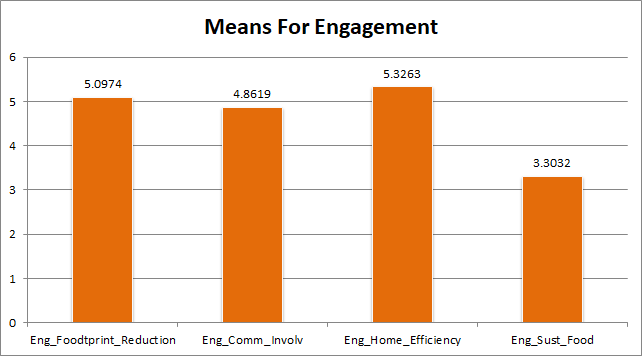 Figure 10: Mean Responses For Engagement VariablesSupport:Variable Name: Supp_PersInv_UM_SustCombining Question 4_1 and 3, this question measured desire to get more involved with sustainability efforts on campus. These questions gauged desire to do more to support sustainability on campus and to get involved with the sustainability office. Variable Name: Supp_UM_Sust_ActionsCombing Q_5 through 9, these variable measures support for some of the UM’s sustainable actions. The questions asked pertained to using local foods and sustainably produced goods on campus, as well as support for carbon neutrality.Variable Name: Supp_Stdt_Sust_Fee This variable comes from Question 4_2, and gauges support for the student sustainability fee.Variable Name: Supp_MorePer_Sust_TransptnThis variable comes from Question 4_4, which gauges commitment to using more sustainable modes of transportation.Figure 11 shows the mean responses for the support variables.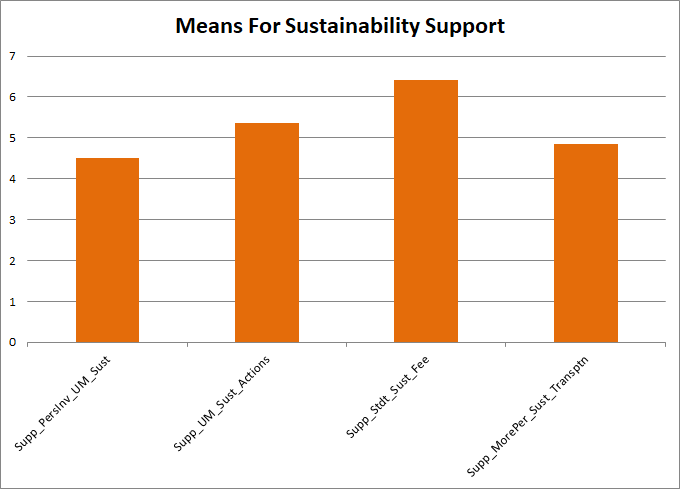 Figure 11: Mean Responses For Support VariablesPersonal Values:Variable Name: Personal_ControlThis variable combines Question 5_1 through 5_4 and measures how much personal control respondents feel they have in performing sustainable actions. They were asked questions about how easy it is for them to make sustainable decisions or carry out sustainable actions.Variable Name: Personal_Future_InvolvThis variable combines Question 5_6 and 5_7 and measures personal values related to the intention of being more sustainably active in the future. Variable Name: Personal_Sust_AverseThis variable was created from Question 5_8, which measured responses to the statement “I do not expect to increase my support for the environment.”Variable Name: Personal_Sust_SocialNetThis variable came from Question 5_9, and measured how strongly respondents felt they were apart of a sustainably oriented social network.Figure 12 shows the mean responses for personal value variables.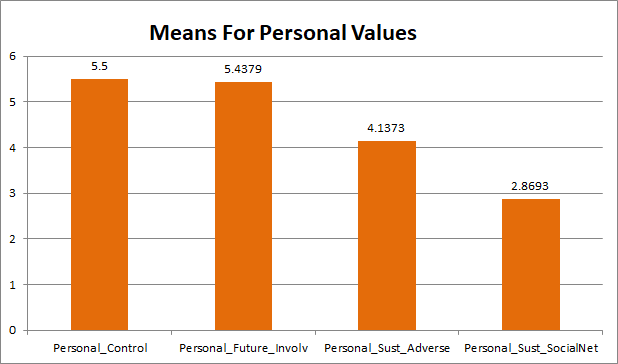 Figure 12: Mean Responses For Personal ValuesSegmentationClusters:In an effort to better understand our respondent population, we decided to run a cluster analysis. A cluster analysis can segment the 156 responders into distinct groups based on certain variables. We decided to cluster based on the Engagement variables, and as a result, identified four distinct clusters of UM affiliates. Results are seen in Table 2 and details can be found in Appendix D.Table 2: Cluster Analysis For SegmentationThe Green and Red clusters are the two extremes of our segments. They represent the highest and lowest engagement levels in all sustainability categories. The Yellow segment includes those who care about practicing their sustainability through their actions more than at home. Relative to the Yellow, the Amber segment ranks lower in outward sustainability practices, but tend to practice more efficiencies at home and are more likely to grow their own food. Gender In Segments:In Figure 13 we can see an interesting distribution of gender in our segments. As we move from left to right, we see an increase in the percentage of females and a decrease in the percentage of males until these patterns diverge in the Red segment.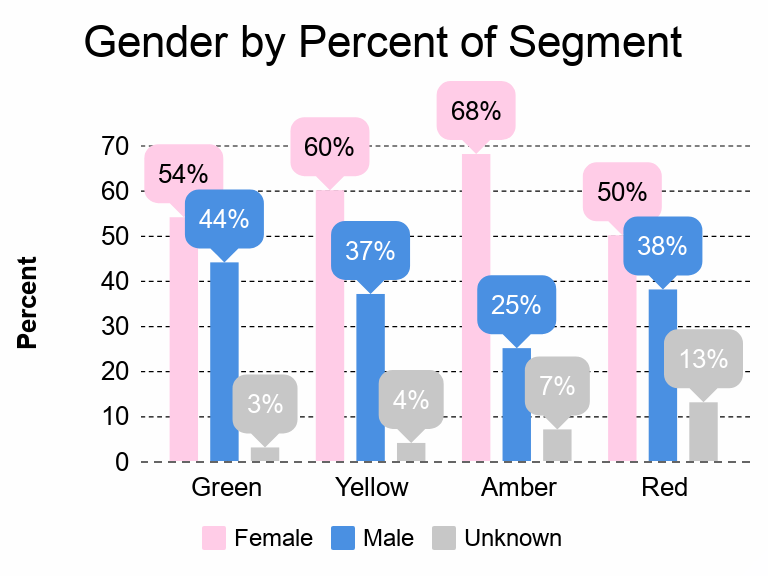 Figure 13: Gender by Percent of SegmentUM Affiliation in Segments:When looking at the affiliation of segment members we see some interesting trends that will be confirmed by a T-Test in the next section. The Green segment is made up of over twice the amount of employees than students. The Red segment seems to have an inverse relationship with Green, telling us that employees could be more environmentally conscious than students. The Yellow segment is the group that has higher rates of activism and involvement, so it is logical that that more students fall into this segment, since they are often not striving for the home efficiencies that older respondents are prioritizing. 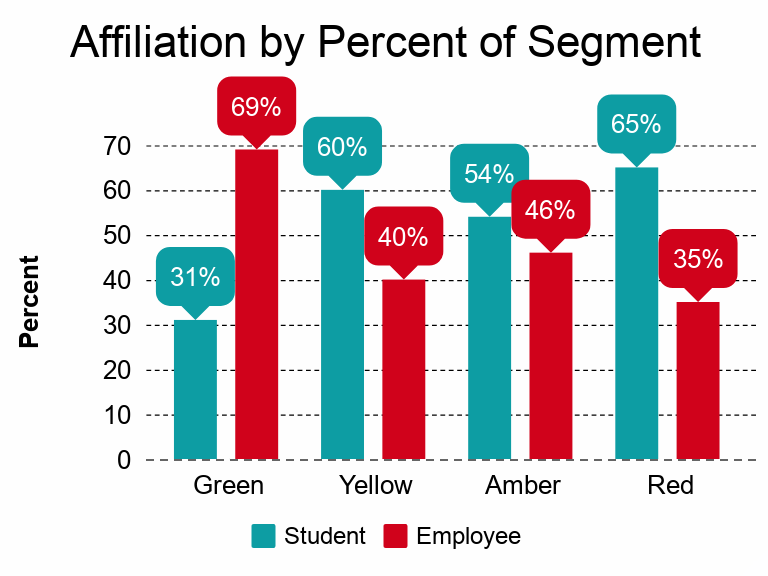 Figure 14: UM Affiliation by Percent of SegmentAge in Segments: Figure 15 shows the age of respondents by percent of segments. In line with the results from affiliation, we see younger respondents leaning toward the less sustainable segments.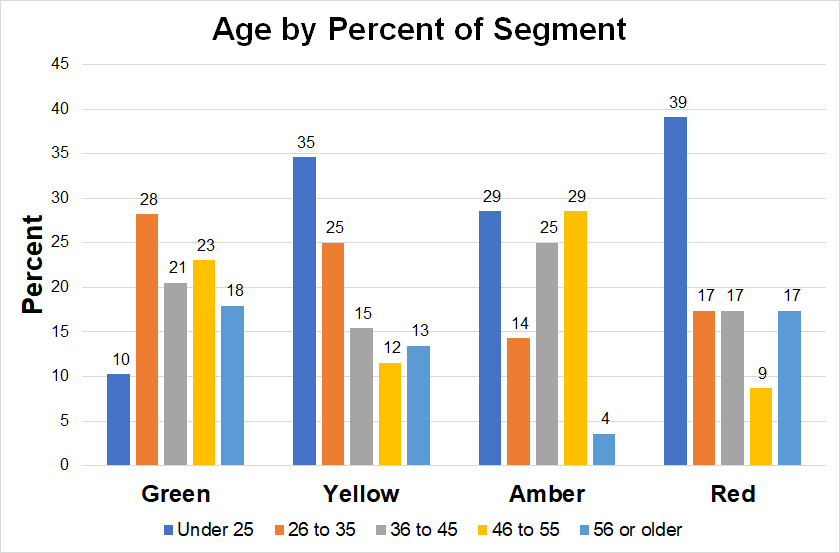 Figure 15: Age by Percent of SegmentCommute Methods in Segments:Figure 16 shows the commuting methods for our segments. Unsurprisingly, members of the Red segment are the most likely to commute by personal vehicle and rank low in more sustainable forms of transportation. The Green segment ranks highly in all modes of sustainable transportation, with the exception of ridesharing. 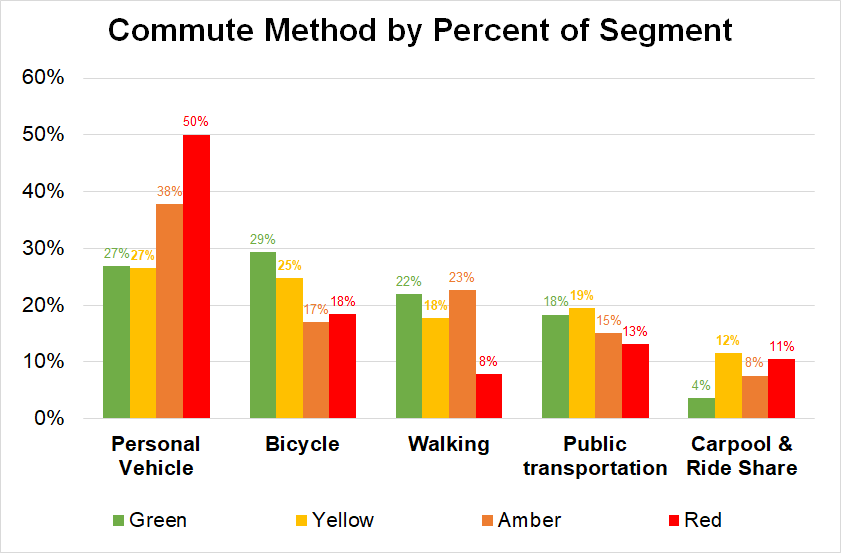 Figure 16: Commute Methods for SegmentsT-TestAn interesting result we found regarded our respondents’ attitude towards the UM’s growth disregarding the environment. Seen in Figure 17, about a quarter of respondents strongly agreed that UM should strive for high amounts of economic growth even if it disregards the environment. 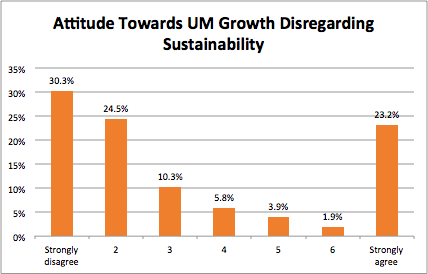 Figure 17: Economic Growth PreferenceMany of those who strongly agreed with prioritizing economic growth also responded very positively to questions about sustainable practices at the UM. This indicates that while some respondents care about current sustainability, they will prioritize the growth of our university over the environment in the future. To dig into this further, we ran a T-test to compare the mean responses of students and employees for this question and there was a statistically significant difference. See Appendix E for T-test results. According to the means plot, it seems that students tend to prioritize economic growth more than employees.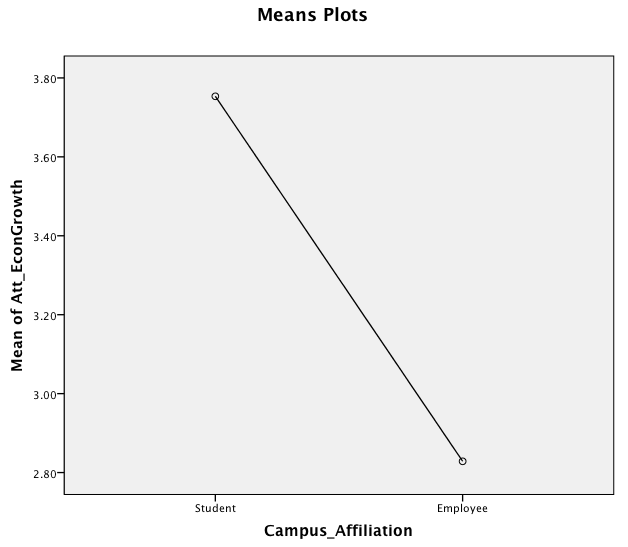 Figure 18: Means Plot For Students and EmployeesANOVAAnother interesting insight concerned gender and the likeliness to commute to campus by bike. According to our ANOVA test that compares mean responses, there is a statistically significant difference in male and female respondents’ willingness to commute to Campus by bicycle. See ANOVA results in Appendix F.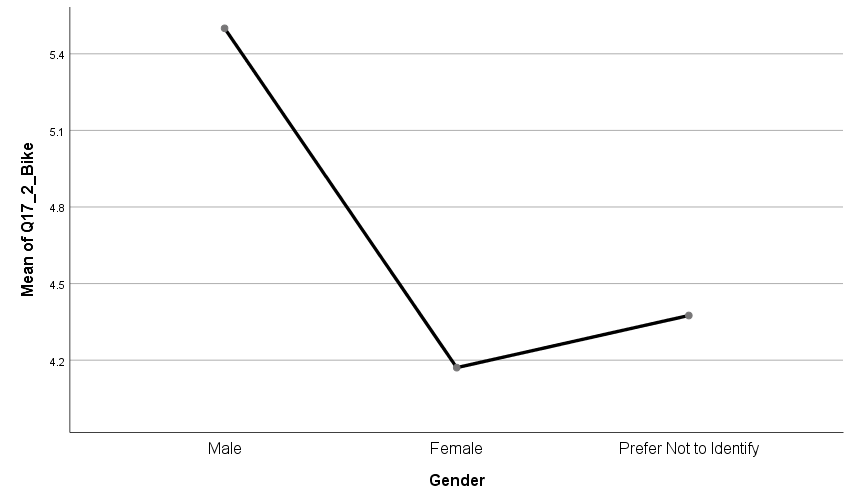 Figure 19: Means Plot For Bike Commuting By GenderRegressionWe attempted to find relationships between variables that would allow the prediction of some of the fundamental questions of the project.  Most of the data were highly correlated and most of the relationship that we observed were obvious.  The following regressions provide some insight into our project.Regression #1For this regression, we wanted to know what would predict the likeliness for support a fee added to parking permits for the purchase of carbon offsets at a rate of $6 to $10. We used questions 3.7, 5.1 and 5.7 as the variables to predict support for the offset fee.  The three independent variables are listed below. Q3.7: I am conscious of my water footprint (Showering, Washing Dishes, etc.)Q5.1: It is easy for me to perform environmentally sustainable activities Q5.7: In the future, I plan to look into how I can play a greater role in protecting the environmentQuestion 5.7 is a dependent variable in of itself but it was used as an independent variable because it shows an attitude about protecting the environment.  Our model resulted in an R-Squared of 0.379 indicating the 37.9% of the variance in the Carbon Offset question can be explained by the model.  The model had an F-Stat of 9.146 and significance less than the 0.05 threshold indicating that the model is reliable in explaining the variance.  The variable Q3.7 has a significance level 0.03 which is below the 0.05 significance threshold, thus we can state that support for the carbon offset will increase 0.5 points on a scale of 1 to 7 with every 1 point increase in the Q3.7 scale with all else being held constant.  The other two variables are weakly significant in respect to the model with significance values of 0.58 for Q5.1 and 0.5 for Q5.7.  Support for the carbon offsets increases 0.39 of 1 point on the scale for each variable. (The variables affect the model equally).  Results of the regression can be found in Appendix G. Regression #2For this regression, we wanted to know what would predict the likeliness for support of UM’s Small Scale Rooftop Solar Panels. We used questions 3.1, 3.14 and 5.6 as the variables to predict support for the offset fee.  The three independent variables are listed below. Q3.1: I switch off the light whenever leaving a roomQ3.14:  I vote for candidates proactive on environmental conservationQ5.6:  I intend to seek out more opportunities to be more environmentally active in the future
Question 5.6 is a dependent variable in of itself but it was used as an independent variable because it shows an attitude about protecting the environment.  Our model resulted in an R-Squared of 0.331 indicating the 33.1% of the variance in the Solar Rooftop question can be explained by the model.  The model had an F-Stat of 23.924 and significance less than the 0.05 threshold indicating that the model is reliable in explaining the variance.  The variable Q3.1 has a significance level 0.003 which indicates it is highly significant, thus we can state that support for the Solar Rooftop project will increase 0.25 points with every 1 point increase in the Q3.1 scale with all else being held constant.  Q3.14 is also highly significant, support for the project will increase 0.24 points with each 1 point increase in Q3.14. Variable Q5.6 is barely significant and support of the project will increase 0.133 points with every 1 point increase in Q5.6. Results of the regression can be found in Appendix G. Regression #3For this regression, we wanted to know what would predict the willingness to commute to campus via walking. We used question 13b as the variable to predict the willingness to commute to campus. The independent variable is listed below. Q13b: On a typical day, how many minutes per round trip (to and from) do you spend commuting to and from campus via walking?Our model resulted in an R-Squared of .092 indicating the 9.2% of the variance in a respondents willingness to commute to campus can be explained by our model. The model had an F-Stat of 4.88 and significance less than the 0.05 threshold indicating that the model is reliable in explaining the variance.  The variable Q13b has a significance level 0.032 which indicates it is highly significant. With the willingness to commute via walking being constant at 6.261, our model demonstrates the impact of one additional minute to the round trip walking time will increase a respondents willingness to commute via walking by .011 on the 7 point scale.  Results of the regression can be found in Appendix G. Regression #4For this regression, we wanted to know what would predict support of implementing more policies to encourage procurement of more sustainably produced goods for the campus. We used the independent listed below to predict the support.  Attitude: Sustainability UM.Attitude: Value Economic Growth over Sustainability.Engages: Footprint Reduction.Engages: Community Involvement.Engages: Sustainable Food.Support: Personal Involvement in UM Sustainability.Willingness to commute to campus via bike.Our model resulted in an R-Squared of .656 indicating 65.6% of the variance in a respondents support of implementing more policies to encourage procurement of more sustainably produced goods for campus. The model had an F-Stat of 41.044 and significance less than the 0.05 threshold indicating that the model is reliable in explaining the variance.  Each variable was significant as demonstrated in variable “Attitude: Sustainability UM” with a significance level 0.032, the variable “Attitude: Value Economic Growth over Sustainability” with a significance level 0.000, the variable “Engages: Footprint Reduction” with a significance level 0.001, the variable “engages: Community Involvement” has a significance level 0.000, the variable “engages: Sustainable Food” has a significance level 0.040, the variable “support: Personal Involvement in UM Sustainability” has a significance level 0.000, and the variable “willingness to commute to campus via bike” has a significance level 0.008. With the support of implementing more policies to encourage procurement of more sustainably produced goods for campus being constant at -.332, our model demonstrates the impact of one more point of att_Sust_UM will increase support by .440 on the 7 point scale. The impact of one more point of Att_EconGrowth will decrease support by .134 on the 7 point scale.  The impact of one more point ofEng_Foodtprint_Reduction will increase support by .319 on the 7 point scale.  The impact of one more point of Eng_Sust_Food will decrease support by .108 on the 7 point scale.  The impact of one more point of Supp_PersInv_UM_Sust  will increase support by .370 on the 7 point scale.  The impact of one more point of Q17_2_Bike will increase support by .111 on the 7 point scale. Results of the regression can be found in Appendix G. Regression #5For this regression, we wanted to know what would predict support of UM Dining prioritizing sourcing food from local, regional, and Montana producers whenever possible. We used the independent variables listed below to predict the support of UM Dining prioritizing sourcing food from local, regional, and Montana producers whenever possible.Attitude: Sustainability OverallAttitude: Sustainability UMEngages: Footprint ReductionEngages: Community InvolvementPersonal: Control
Our model resulted in an R-Squared of .398 indicating the 39.8% of the variance in respondents support of UM Dining prioritizing sourcing food from local, regional, and Montana producers whenever possible. The model had a significance of less than the 0.05 threshold indicating that the model is reliable in explaining the variance.  Each variable was significant as demonstrated in variable “Att_Sust_Overall” with a significance level 0.029, variable “Att_Sust_UM” with a significance level 0.005, variable “Eng Footprint Reduction” with a significance level 0.014, variable “Eng_Comm_Involv” with a significance level 0.54, and variable “Personal_Control” with a significance level 0.004. With the support of UM Dining prioritizing sourcing food from local, regional, and Montana producers whenever possible being constant at 2.519, our model demonstrates the impact of an increase in one unit of Att_Sust_Overall will decrease support by .384 on the 7 point scale, the impact of an increase in one unit of Att_Sust_UM will increase support  by .456 on the 7 point scale, the impact of an increase in one unit of Eng_Foodtprint_Reduction will increase support  by .211 on the 7 point scale, the impact of an increase in one unit of Eng_Comm_Involv will increase support  by .204 on the 7 point scale, the impact of an increase in one unit of Personal_Controlwill increase support  by .234 on the 7 point scale.  Results of the regression can be found in Appendix G. Regression #6For this regression, we wanted to know what would predict the support of purchasing of carbon offsets to help achieve carbon neutrality. We used the independent variables listed below to predict the support of purchasing of carbon offsets to help achieve carbon neutrality.Attitude: Support Adding it as a Core ValueEngages: Community InvolvementPersonal: Sustainability Social Network
Our model resulted in an R-Squared of .509 indicating the 50.9% of the variance in respondents support of purchasing of carbon offsets to help achieve carbon neutrality. The model had an F-Stat of 50.042 and significance less than the 0.05 threshold indicating that the model is reliable in explaining the variance.  Each variable was significant as demonstrated in variable “Personal_Sust_SocialNet” with a significance level 0.000, variable “Att_Supp_Add_CoreValue” with a significance level 0.000, and variable “Eng_Comm_Involv” with a significance level 0.031. With the support of purchasing of carbon offsets to help achieve carbon neutrality being constant at -.215, our model demonstrates the impact of an increase in one unit of “Personal_Sust_SocialNet” will increase support by .351 on the 7 point scale, the impact of an increase in one unit of “Att_Supp_Add_CoreValue” will increase support by .510 on the 7 point scale, and the impact of an increase in one unit of “Eng_Comm_Involv” will increase support by .146 on the 7 point scale. Results of the regression can be found in Appendix G. Key InsightsThe data gathered through our survey tells us that there is a wide range of opinions and perceptions of sustainability on campus. Respondents tended to have positive views when it comes to current initiatives and would like to see sustainability added to our list of core values. When asked about their willingness to pay a carbon offset fee when buying parking passes, we received relatively high likeliness responses up to the $10 range. In our analysis, we were able to identify four segments of respondents that possessed unique attributes related to sustainability. These segments ranged from high sustainability-focus to low sustainability-focus.Through a T-Test, we found that employees tend to have a stronger belief that the university should balance its growth with sustainable practices. Students tend to care less about the environment when the success of the UM is at stake. We were also able to identify statistical differences in how men and women commute. For UM affiliates, men are more likely to be willing to commute by bicycle than women. In our regression analysis, we were able to find independent variables that help explain the variance in the following dependent variables:Likeliness to purchase carbon offsets at a range of $6-$10Support for UM’s small-scale rooftop solar panelsWillingness to commute to campus by walkingSupport of implementing more policies to encourage procurement of more sustainably produced goods for campusSupport of UM Dining prioritizing sourcing food from local, regional, and Montana producers whenever possibleSupport of purchasing of carbon offsets to help achieve carbon neutralityHaving some insight into these variables can help us identify what informs our community’s view of sustainability. More in-depth research into activities that influence people to make sustainable decisions would be helpful. Anyone can say that they support sustainability on campus, but it is difficult to gauge what really influences a person to act sustainably.AppendixAppendix A - SurveyQ1: What is your attitude toward environmental sustainability in general?Q2: What is your attitude toward sustainability efforts at UM and in the Missoula community (carbon neutrality, recycling, etc.)? Q3: To what extent do you engage in the following behaviors that limit your carbon footprint? Q4: To what extent do you agree with the following statements about sustainability at UM?Q5: Please rate your level of agreement with the following statements.Q6: Please rate your support of UM’s current initiatives and sustainability efforts.Q7: In a typical week,  how many days per week do you commute to/from campus?Q8: On a typical day, how many miles do you commute to/from campus? (round trip)

Q9: On a typical day commuting to/from campus, how many round trips do you take to/from campus?Q10: Which of the following methods do you use to commute to and from the UM campus? (check all that apply)
	▢ Personal Vehicle (without other occupants)
	▢ Bicycle
	▢ Walking
	▢ Motorcycle/ ATV/ Scooter (greater than 50cc)
	▢ Public transportation
	▢ Car pool or ride sharingQ11a: In a typical week, how many days per week do you commute to/from campus via personal vehicle (without other occupants)?Q11b: On a typical day, how many minutes per round trip (to and from) do you spend commuting to and from campus via personal vehicle (without other occupants)?Q12a: In a typical week, how many days per week do you commute to/from campus via bicycle?Q12b: On a typical day, how many minutes per round trip (to and from) do you spend commuting to campus via bicycle?Q13a: In a typical week, how many days per week do you commute to/from campus via walking?Q13b: On a typical day, how many minutes per round trip (to and from) do you spend commuting to and from campus via walking?Q14a: In a typical week, how many days per week do you commute to/from campus via motorcycle/ ATV/ or scooter (greater than 50cc)?Q14b: On a typical day, how many minutes per round trip (to and from) do you spend commuting to campus via motorcycle/ ATV/ or scooter (greater than 50cc)?

Q15a: In a typical week, how many days per week do you commute to/from campus via bus or public transportation?Q15b: On a typical day, how many minutes per round trip (to and from) do you spend commuting to campus via bus or public transportation?Q16a: In a typical week, how many days per week do you commute to/from campus via carpool or ride-share (2 or more occupants in the vehicle)?Q16b: On a typical day, how many minutes per round trip (to and from) do you spend commuting to and from campus via carpool or ride-share?

Q16c: Counting yourself, how many people do you typically carpool or ride-share to/from campus with?

Q16d: Whom do you typically carpool or ride-share to campus with? (check all that apply)
	⚪ Student
	⚪ Employee
	⚪ Non-UM affiliated community memberQ17: Please rate your willingness to commute to/from campus via the following methods.Q18: Do you purchase a parking pass?
	⚪ Yes
	⚪ NoQ18b: Please rate your likeliness to pay the following fees associated with parking permits to purchase carbon offsets that directly offset emissions generated from vehicle commuting to and from campus by UM affiliates.    Q19: What is your gender?
	⚪ Male
	⚪ Female
	⚪ Prefer Not to Identify
Q20: What is your primary affiliation?
	⚪ Faculty
	⚪ Staff
	⚪ Graduate Student
	⚪ Undergraduate Student
	⚪ Contract ProfessionalQ21: If “What is your primary affiliation?” Graduate Student Is Selected or “What is your primary affiliation?” Undergraduate Student Is SelectedWhat is your department?	⚪ College of Humanities and Sciences	⚪ Phyllis J. Washington College of Education and Human Sciences	⚪ W.A. Franke College of Forestry and Conservation	⚪ College of Health Professions and Biomedical Sciences	⚪ Missoula College	⚪ Bitterroot College	⚪ College of Business	⚪ School of Journalism	⚪ Alexander Blewett III School of Law	⚪ College of Visual and Performing Arts	⚪ OtherQ22: If “What is your primary affiliation?” Faculty Is Selected
What is your department?
	⚪ College of Humanities and Sciences
	⚪ Phyllis J. Washington College of Education and Human Sciences
	⚪ W.A. Franke College of Forestry and Conservation
	⚪ College of Health Professions and Biomedical Sciences
	⚪ Missoula College
	⚪ Bitterroot College
	⚪ College of Business
	⚪ School of Journalism
	⚪ Alexander Blewett III School of Law
	⚪ College of Visual and Performing Arts
	⚪ University Administration
	⚪ OtherQ23: What is your age?
	⚪ Under 19
	⚪ 20 to 25
	⚪ 26 to 35
	⚪ 36 to 45
	⚪ 46 to 55
	⚪ 56 to 65
	⚪ 66 or olderAppendix B - Descriptives Q1: What is your attitude toward environmental sustainability in general?Q2: What is your attitude toward sustainability efforts at UM and in the Missoula community (carbon neutrality, recycling, etc.)? Q3: To what extent do you engage in the following behaviors that limit your carbon footprint? Q4: To what extent do you agree with the following statements about sustainability at UM?Q5: Please rate your level of agreement with the following statements.Q6: Please rate your support of UM’s current initiatives and sustainability efforts.Q7, Q8, Q9: Travel QuestionsQ10: Campus Commute MethodsQ11-Q16: Commuting Frequency and TimeDescriptive Statistics for the variable describing the number of people in a carpool or rideshare vehicle. Q17: Rate your willingness to commute to/from campus via the following methods.Q18a: Do you purchase a parking pass?Q18b: Rate your likeliness to pay the following fees associated with parking permits to purchase carbon offsets that directly offset emissions generated from vehicle commuting to and from campus by UM affiliates.Q19: GenderQ20: What is your primary affiliation?Q21/22: What is your department?Q23: AgeAppendix C - Exploratory Factor AnalysisQuestion 1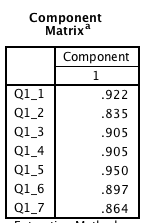 Question 2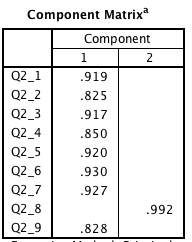 Question 3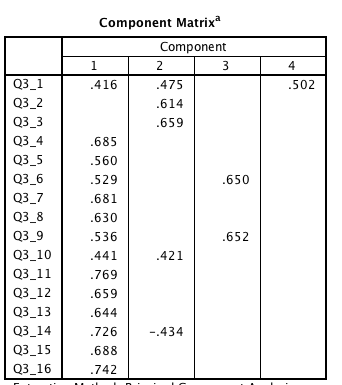 Question 4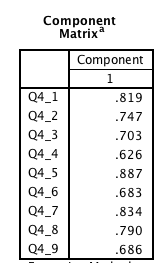 Question 5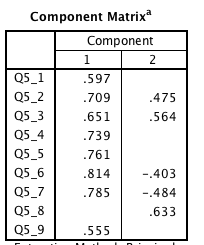 Cronbach Alphas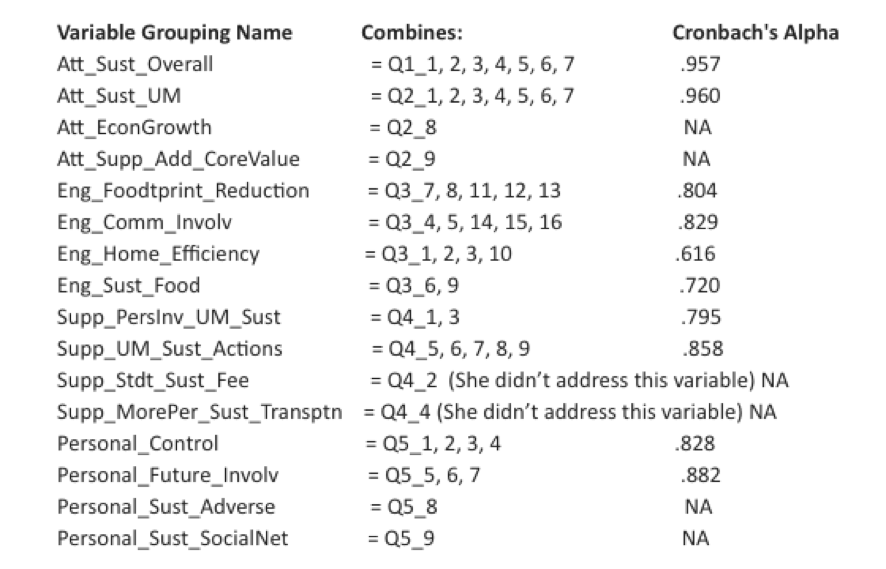 Appendix D - SegmentationAge by SegmentationGender by SegmentationCampus Affiliation by SegmentationCount of Highest Fee willing to Pay by SegmentationCount of commuting via Personal Vehicle by SegmentationCount of commuting via Biking by SegmentationCount of commuting via Walking by SegmentationCount of commuting via Bus by SegmentationCount of commuting via Carpool by Segmentation Segment 1 “Green” DescriptivesSegment 1 “Green” by Campus_AffiliationSegment 2 “Yellow” by Campus_AffiliationSegment 3 “Amber” by Campus_AffiliationSegment 4 “Red” by Campus_AffiliationAppendix E - T-Test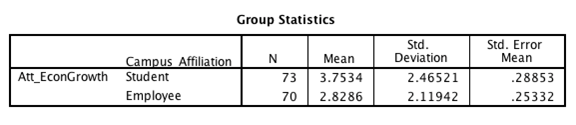 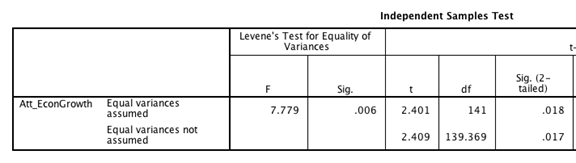 Appendix F - ANOVA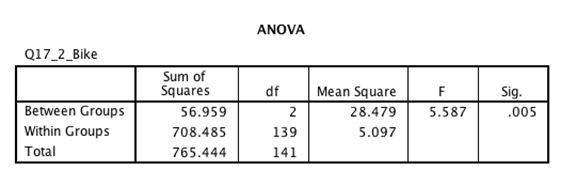 Appendix G - RegressionRegression #1. Dependent Variable:
Q18.2 Likeliness to pay $6 - $10 fees associated with parking permits to purchase carbon offsets.

Independent Variables
Q3.7: I am conscious of my water footprint (Showering, Washing Dishes, etc.)
Q5.1: It is easy for me to perform environmentally sustainable activities 
Q5.7: In the future, I plan to look into how I can play a greater role in protecting    the environment
Regression #2Dependent Variable:
Q6.3 Support of UM’s Small Scale Rooftop Solar Panels

Independent Variables
Q3.1: I switch off the light whenever leaving a room
Q3.14:  I vote for candidates proactive on environmental conservation 
Q5.6:  I intend to seek out more opportunities to be more environmentally active in the future
Q17_3 Willingness to commute via Walking - RegressionQ4_5 Regression Q4_6 RegressionQ4_7 Regression Q4_8 RegressionQ4_9 RegressionMin.Max.MeanMedianStan. Dev.Days/Week074.451.6Miles/Day023010.8523.6Trips/Day031.11.56GreenYellowAmberRedEngages: Footprint Reduction⬤ 6.1⬤ 5.5⬤ 4.5⬤ 3.1Engages: Community Involvement⬤ 5.9⬤ 5.2⬤ 4.2⬤ 3.1Engages: Home Efficiency⬤ 5.9⬤ 5.3⬤ 5.5⬤ 4.2Engages: Sustainable Food⬤ 5.8⬤ 2.0⬤ 4.1⬤ 1.2Strongly disagreeStrongly agreea. In my opinion, it is important to protect the environment ⌾⌾⌾⌾⌾⌾⌾b. Everyone is responsible for caring for the environment⌾⌾⌾⌾⌾⌾⌾c. I am concerned about the long-term future of the environment⌾⌾⌾⌾⌾⌾⌾d. In my opinion, it is important to conserve natural resources⌾⌾⌾⌾⌾⌾⌾e. Environmental sustainability in our community must be prioritized now and in the future⌾⌾⌾⌾⌾⌾⌾f. The diversity of nature must be valued and protected⌾⌾⌾⌾⌾⌾⌾g. Regulatory environmental standards are needed to reduce negative impacts on the environment⌾⌾⌾⌾⌾⌾⌾Strongly disagreeStrongly agreea. I think that UM should continue to grow its sustainability initiatives and prioritize efforts that support environmental conservation ⌾⌾⌾⌾⌾⌾⌾b. UM must aim to protect the campus environment⌾⌾⌾⌾⌾⌾⌾c. UM’s growth and development should strongly consider environmental impacts⌾⌾⌾⌾⌾⌾⌾d. Proper UM growth requires that wildlife and natural habitats be protected at all times⌾⌾⌾⌾⌾⌾⌾e. UM must promote an environmental ethic among the campus community⌾⌾⌾⌾⌾⌾⌾f. UM should also promote environmental ethics throughout the broader Missoula community⌾⌾⌾⌾⌾⌾⌾g. I believe that UM must improve the environment for future generations⌾⌾⌾⌾⌾⌾⌾h. UM should strive to achieve high levels of economic growth even if it disregards the environment⌾⌾⌾⌾⌾⌾⌾i. I think sustainability should be added to the list of UM's core values (Create Significant Experiences, Build Relationships, Be Relevant, Act Ethically and With Integrity, Inspire Individuals to Thrive)⌾⌾⌾⌾⌾⌾⌾NeverAlwaysa. I switch off the light whenever leaving a room ⌾⌾⌾⌾⌾⌾⌾b. I turn off heating/ air conditioning in unoccupied rooms⌾⌾⌾⌾⌾⌾⌾c. I seal doors and windows to improve the efficiency of spaces at home and at work.⌾⌾⌾⌾⌾⌾⌾d. I enjoy and partake in educational opportunities related to sustainability (articles, books, films, etc.)⌾⌾⌾⌾⌾⌾⌾e. I volunteer for community events that support sustainability⌾⌾⌾⌾⌾⌾⌾f. I grow my own food⌾⌾⌾⌾⌾⌾⌾g. I am conscious of my water footprint when showering, washing dishes, or performing other daily activities⌾⌾⌾⌾⌾⌾⌾h. I recycle as often as possible⌾⌾⌾⌾⌾⌾⌾i. I compost food scraps⌾⌾⌾⌾⌾⌾⌾j. When purchasing electronics or appliances, I intentionally shop for those that are EPEAT or Energy Star certified so that I know I’m buying a more energy efficient product⌾⌾⌾⌾⌾⌾⌾k. I try to avoid disposables and one-use products and opt for buying in bulk or refilling reusable containers whenever possible⌾⌾⌾⌾⌾⌾⌾l. I take reusable bags when shopping⌾⌾⌾⌾⌾⌾⌾m. I prioritize active, sustainable modes of transportation such as biking, walking, or public transportation⌾⌾⌾⌾⌾⌾⌾n. I vote for candidates who take a proactive stance on environmental conservation⌾⌾⌾⌾⌾⌾⌾o. I understand the concept of carbon neutrality and support the city of Missoula and UM in striving to meet this goal⌾⌾⌾⌾⌾⌾⌾p. When purchasing products, I am willing to pay a 10% price premium for products that are produced sustainability.⌾⌾⌾⌾⌾⌾⌾Strongly disagreeStrongly agreea. I want to do more to support sustainability on campus ⌾⌾⌾⌾⌾⌾⌾b. I pay the sustainability fee with my registration bill every semester (students only)⌾⌾⌾⌾⌾⌾⌾c. I’m interested in getting involved with the sustainability office⌾⌾⌾⌾⌾⌾⌾d. I have (or will) commit to taking a more sustainable form of transportation when commuting to campus⌾⌾⌾⌾⌾⌾⌾e. UM should implement more policies to encourage procurement of more sustainability produced goods for campus⌾⌾⌾⌾⌾⌾⌾f. I think it’s important that UM Dining prioritizes sourcing food from local, regional, and Montana producers whenever possible.⌾⌾⌾⌾⌾⌾⌾g. UM should purchase carbon offsets to help achieve carbon neutrality⌾⌾⌾⌾⌾⌾⌾h. All new buildings on campus should be carbon neutral.⌾⌾⌾⌾⌾⌾⌾i. UM should prioritize our sustainability commitments by establishing a “zero net growth” building policy that requires all new construction to be offset by eliminating old or outdated existing square footage.⌾⌾⌾⌾⌾⌾⌾Strongly disagreeStrongly agreea. It is easy for me to perform environmentally sustainable activities (e.g., energy conservation, recycling) ⌾⌾⌾⌾⌾⌾⌾b. I have control over the behaviors that I know improve my ecological footprint⌾⌾⌾⌾⌾⌾⌾c. It is my decision whether or not to perform environmentally sustainable activities⌾⌾⌾⌾⌾⌾⌾d. I have the ability to carry out environmentally sustainable activities⌾⌾⌾⌾⌾⌾⌾e. I strive to be mindful of the activities and choices that impact my carbon footprint (e.g., energy conservation, recycling)⌾⌾⌾⌾⌾⌾⌾f. I intend to seek out more opportunities to be more environmentally active in the future⌾⌾⌾⌾⌾⌾⌾g. In the future, I plan to look into how I can play a greater role in protecting the environment⌾⌾⌾⌾⌾⌾⌾h. I do not expect to increase my level of support for the environment⌾⌾⌾⌾⌾⌾⌾i. I am part of a social network that is sustainability oriented⌾⌾⌾⌾⌾⌾⌾Strongly OpposeStrongly Supporta. Student Sustainability fee ⌾⌾⌾⌾⌾⌾⌾b. Energy conservation projects around campus⌾⌾⌾⌾⌾⌾⌾c. Small scale rooftop solar⌾⌾⌾⌾⌾⌾⌾d. Recycling program⌾⌾⌾⌾⌾⌾⌾e. E-waste recycling⌾⌾⌾⌾⌾⌾⌾f. Green cleaning product policy⌾⌾⌾⌾⌾⌾⌾g. Energy efficient electronics purchasing policy⌾⌾⌾⌾⌾⌾⌾h. Gold-rated bike friendly campus⌾⌾⌾⌾⌾⌾⌾i. Electric buses⌾⌾⌾⌾⌾⌾⌾Very UnwillingVery Willinga. Automobile (without other occupants) ⌾⌾⌾⌾⌾⌾⌾b. Bicycle⌾⌾⌾⌾⌾⌾⌾c. Walking⌾⌾⌾⌾⌾⌾⌾d. Motorcycle/ ATV/ Scooter (greater than 50cc)⌾⌾⌾⌾⌾⌾⌾e. Public transportation⌾⌾⌾⌾⌾⌾⌾d. Car pool or ride sharing⌾⌾⌾⌾⌾⌾⌾Very UnwillingVery Willing$0-$5 ⌾⌾⌾⌾⌾⌾⌾$6-$10⌾⌾⌾⌾⌾⌾⌾$11-$15⌾⌾⌾⌾⌾⌾⌾$16-$20⌾⌾⌾⌾⌾⌾⌾>$20⌾⌾⌾⌾⌾⌾⌾Strongly disagreeStrongly agreeMeanSDa. In my opinion, it is important to protect the environment21037131306.660.974b. Everyone is responsible for caring for the environment13076171226.541.086c. I am concerned about the long-term future of the environment41357141226.461.292d. In my opinion, it is important to conserve natural resources102516151176.511.000e. Environmental sustainability in our community must be prioritized now and in the future32189181156.411.259f. The diversity of nature must be valued and protected135212131206.461.204g. Regulatory environmental standards are needed to reduce negative impacts on the environment307712201076.291.325Strongly disagreeStrongly agreeMeanSDa. I think that UM should continue to grow its sustainability initiatives and prioritize efforts that support environmental conservation30 567211146.421.239b. UM must aim to protect the campus environment311513251086.41.179c. UM’s growth and development should strongly consider environmental impacts311811201126.41.217d. Proper UM growth requires that wildlife and natural habitats be protected at all times44692724815.881.529e. UM must promote an environmental ethic among the campus community404911231056.281.333f. UM should also promote environmental ethics throughout the broader Missoula community51791624946.061.501g. I believe that UM must improve the environment for future generations40 7111421996.141.43h. UM should strive to achieve high levels of economic growth even if it disregards the environment473816963363.272.35i. I think sustainability should be added to the list of UM's core values (Create Significant Experiences, Build Relationships, Be Relevant, Act Ethically and With Integrity, Inspire Individuals to Thrive)784141821845.741.771NeverAlwaysMeanSDa. I switch off the light whenever leaving a room10252247796.231.002b. I turn off heating/ air conditioning in unoccupied rooms756192733585.481.668c. I seal doors and windows to improve the efficiency of spaces at home and at work.1069232142435.191.774d. I enjoy and partake in educational opportunities related to sustainability (articles, books, films, etc.)111215304023244.551.733e. I volunteer for community events that support sustainability25221845261273.571.69f. I grow my own food492212162318153.362.144g. I am conscious of my water footprint when showering, washing dishes, or performing other daily activities3617273537305.041.516h. I recycle as often as possible388121536735.761.616i. I compost food scraps582411121014263.252.336j. When purchasing electronics or appliances, I intentionally shop for those that are EPEAT or Energy Star certified so that I know I’m buying a more energy efficient product21169243029264.42.002k. I try to avoid disposables and one-use products and opt for buying in bulk or refilling reusable containers whenever possible6515233630405.121.635l. I take reusable bags when shopping19710182629454.92.033m. I prioritize active, sustainable modes of transportation such as biking, walking, or public transportation121519222527354.641.927n. I vote for candidates who take a proactive stance on environmental conservation872212226695.551.755o. I understand the concept of carbon neutrality and support the city of Missoula and UM in striving to meet this goal6310153229605.521.621p. When purchasing products, I am willing to pay a 10% price premium for products that are produced sustainability.1266174135385.11.751NeverAlwaysMeanSDa. I want to do more to support sustainability on campus864262930505.31.702b. I pay the sustainability fee with my registration bill every semester (students only)212310711434.912.411c. I’m interested in getting involved with the sustainability office252418351419173.751.947d. I have (or will) commit to taking a more sustainable form of transportation when commuting to campus17157231916554.842.138e. UM should implement more policies to encourage procurement of more sustainability produced goods for campus757192925615.461.701f. I think it’s important that UM Dining prioritizes sourcing food from local, regional, and Montana producers whenever possible.22281632916.231.233g. UM should purchase carbon offsets to help achieve carbon neutrality1479282824404.871.891h. All new buildings on campus should be carbon neutral.424232333645.711.482i. UM should prioritize our sustainability commitments by establishing a “zero net growth” building policy that requires all new construction to be offset by eliminating old or outdated existing square footage.171110321921424.682.021StronglyDisagreeStrongly AgreeMeanSDa. It is easy for me to perform environmentally sustainable activities (e.g., energy conservation, recycling)31113284530244.861.513b. I have control over the behaviors that I know improve my ecological footprint0311154937395.451.273c. It is my decision whether or not to perform environmentally sustainable activities0210123139605.791.288d. I have the ability to carry out environmentally sustainable activities02673642615.91.17e. I strive to be mindful of the activities and choices that impact my carbon footprint (e.g., energy conservation, recycling)33782953515.731.369f. I intend to seek out more opportunities to be more environmentally active in the future687272834445.211.668g. In the future, I plan to look into how I can play a greater role in protecting the environment867212734505.321.719h. I do not expect to increase my level of support for the environment4638212159132.871.901i. I am part of a social network that is sustainability oriented172218282422224.141.93StronglyOpposeStrongly SupportMeanSDa. Student Sustainability fee1356251721605.251.947b. Energy conservation projects around campus220 131729866.171.254c. Small scale rooftop solar320414251016.381.211d. Recycling program20 148161186.60.999e. E-waste recycling20 0 99211056.471.077f. Green cleaning product policy412131527876.111.391g. Energy efficient electronics purchasing policy412111626896.141.376h. Gold-rated bike friendly campus31114728946.251.298i. Electric buses21587251016.331.26ValidMissingMeanMedianStd. DeviationMinimumMaximumQ7_DaysWk146104.369951.5974707Q8_MilesDay1461010.8034523.588830230Q9_TripsPerDay146101.171210.7530106.5Miles per Week1461051.203820116.4472601150Miles per Week with Trips1461053.965820118.0026701150NFrequencyPercentPersonal Vehicle (without other occupants)1569359.6Bicycle1566944.2Walking1565434.6Motorcycle/ ATV/ Scooter (greater than 50cc)15610.6Public transportation1565132.7Car pool or ride sharing1562415.4Commuting FrequencyCommuting FrequencyCommuting FrequencyCommuting FrequencyCommuting FrequencyCommuting FrequencyCommuting FrequencyNRangeMinimumMaximumMeanStd. DeviationQ11a_PV_Days/Wk897.00.007.003.16291.94932Q12a_Bike_Days/Wk665.00.005.002.32121.68208Q13a_Walk_Days/Wk506.50.006.502.64001.90873Q14a_MC_Days/Wk1.00.50.50.5000.Q15a_Bus_Days/Wk476.00.006.002.62771.97117Q16a_CarPool_Days/Wk245.00.005.002.62501.73988Commuting Time in MinutesCommuting Time in MinutesCommuting Time in MinutesCommuting Time in MinutesCommuting Time in MinutesCommuting Time in MinutesCommuting Time in MinutesNRangeMinimumMaximumMeanStd. DeviationQ11b_PV_Minutes8890.00.0090.0022.255718.45700Q12b_Bike_Minutes65120.00.00120.0023.700021.11627Q13b_Walk_Minutes5090.00.0090.0028.090022.35194Q14b_MC_Minutes1.0040.0040.0040.0000.Q15b_Bus_Minutes4775.00.0075.0021.872318.32154Q16b_CarPool_Minutes24120.00.00120.0025.562530.25447Descriptive StatisticsDescriptive StatisticsDescriptive StatisticsDescriptive StatisticsDescriptive StatisticsDescriptive StatisticsDescriptive StatisticsNRangeMinimumMaximumMeanStd. DeviationQ16c_CarPool_People244.00.004.002.2083.94313Valid N (listwise)24Description of the types of people in a carpool or rideshareDescription of the types of people in a carpool or rideshareDescription of the types of people in a carpool or rideshareDescription of the types of people in a carpool or rideshareDescription of the types of people in a carpool or rideshareDescription of the types of people in a carpool or rideshareFrequencyPercentValid PercentCumulative PercentValidStudent127.750.050.0ValidEmployee74.529.279.2ValidNon-UM affiliated community member53.220.8100.0ValidTotal2415.4100.0MissingSystem13284.6TotalTotal156100.0Very Unwilling23456Very WillingMeanStd. DeviationQ17_1_PV18172121424564.982.234Q17_2_Bike27123132116504.672.33Q17_3_Walk3514916159434.142.413Q17_4_MC86203147842.131.754Q17_5_Bus1899242418414.712.054Q17_6_CarPool2388222319394.62.141Q18a_Buy_ParkPassQ18a_Buy_ParkPassQ18a_Buy_ParkPassQ18a_Buy_ParkPassQ18a_Buy_ParkPassQ18a_Buy_ParkPassFrequencyPercentValid PercentCumulative PercentValidYes5635.939.239.2ValidNo8755.860.8100.0ValidTotal14391.7100.0MissingSystem138.3TotalTotal156100.0Very UnlikelyVery LikelyMeanStd. Deviation$0-$5110 1245275.222.444$6-$101711483164.162.558$11-$15242354383.082.388$16-$20285462242.431.982>$20373320  072.12.089FrequencyPercentValid PercentCumulative PercentValidMale5233.335.935.9Female8554.558.694.5Prefer Not to Identify85.15.5100Total14592.9100MissingSystem117.1Total156100FrequencyPercentValid PercentCumulative PercentValidFaculty1811.512.512.5Staff4226.929.241.7Graduate Student4327.629.971.5Undergraduate Student3119.921.593.1Contract Professional106.46.9100Total14492.3100MissingSystem127.7Total156100Campus  AffiliationCampus  AffiliationCampus  AffiliationCampus  AffiliationCampus  AffiliationCampus  AffiliationFrequencyPercentValid PercentCumulative PercentValidStudent7447.451.451.4ValidEmployee7044.948.6100.0ValidTotal14492.3100.0MissingSystem127.7TotalTotal156100.0Employee Department AffiliationEmployee Department AffiliationEmployee Department AffiliationEmployee Department AffiliationEmployee Department AffiliationEmployee Department AffiliationFrequencyPercentValid PercentCumulative PercentValidCollege of Humanities and Sciences2012.827.027.0ValidPhyllis J. Washington College of Education and Human Sciences31.94.131.1ValidW.A. Franke College of Forestry and Conservation95.812.243.2ValidCollege of Health Professions and Biomedical Sciences2012.827.070.3ValidCollege of Business117.114.985.1ValidAlexander Blewett III School of Law1.61.486.5ValidCollege of Visual and Performing Arts1.61.487.8ValidOther95.812.2100.0ValidTotal7447.4100.0MissingSystem8252.6TotalTotal156100.0Student Department AffiliationStudent Department AffiliationStudent Department AffiliationStudent Department AffiliationStudent Department AffiliationStudent Department AffiliationFrequencyPercentValid PercentCumulative PercentValidCollege of Humanities and Sciences42.622.222.2ValidPhyllis J. Washington College of Education and Human Sciences21.311.133.3ValidW.A. Franke College of Forestry and Conservation1.65.638.9ValidCollege of Health Professions and Biomedical Sciences95.850.088.9ValidMissoula College1.65.694.4ValidCollege of Business1.65.6100.0ValidTotal1811.5100.0MissingSystem13888.5TotalTotal156100.0AgeAgeAgeAgeAgeAgeFrequencyPercentValid PercentCumulative PercentValidUnder 1942.62.82.8Valid20 to 253522.424.327.1Valid26 to 353321.222.950.0Valid36 to 452717.318.868.8Valid46 to 552516.017.486.1Valid56 to 651710.911.897.9Valid66 or older31.92.1100.0ValidTotal14492.3100.0MissingSystem127.7TotalTotal156100.0Final Cluster CentersFinal Cluster CentersFinal Cluster CentersFinal Cluster CentersFinal Cluster CentersClusterClusterClusterCluster1 “Green”2 “Yellow”3 “Amber”4 “Red”Eng_Foodtprint_Reduction6.135.494.513.14Eng_Comm_Involv5.935.204.213.13Eng_Home_Efficiency5.915.255.524.20Eng_Sust_Food5.782.004.081.23Number of Cases in each ClusterNumber of Cases in each ClusterNumber of Cases in each ClusterCluster1 “Green”41Cluster2 “Yellow”57Cluster3 “Amber”31Cluster4 “Red”24ValidValid153MissingMissing3Age * Cluster_Fin_Recod CrosstabulationAge * Cluster_Fin_Recod CrosstabulationAge * Cluster_Fin_Recod CrosstabulationAge * Cluster_Fin_Recod CrosstabulationAge * Cluster_Fin_Recod CrosstabulationAge * Cluster_Fin_Recod CrosstabulationAge * Cluster_Fin_Recod CrosstabulationCount Count Count Count Count Count Count Cluster_Fin_RecodCluster_Fin_RecodCluster_Fin_RecodCluster_Fin_RecodTotal1234TotalAgeUnder 1912014Age20 to 253168835Age26 to 3511134432Age36 to 45887427Age46 to 55968225Age56 to 65661316Age66 or older11013TotalTotal39522823142Gender * Cluster_Fin_Recod CrosstabulationGender * Cluster_Fin_Recod CrosstabulationGender * Cluster_Fin_Recod CrosstabulationGender * Cluster_Fin_Recod CrosstabulationGender * Cluster_Fin_Recod CrosstabulationGender * Cluster_Fin_Recod CrosstabulationGender * Cluster_Fin_Recod CrosstabulationCount Count Count Count Count Count Count Cluster_Fin_RecodCluster_Fin_RecodCluster_Fin_RecodCluster_Fin_RecodTotal1234TotalGenderMale17197952GenderFemale2131191283GenderPrefer Not to Identify12238TotalTotal39522824143Campus_Affiliation * Cluster_Fin_Recod CrosstabulationCampus_Affiliation * Cluster_Fin_Recod CrosstabulationCampus_Affiliation * Cluster_Fin_Recod CrosstabulationCampus_Affiliation * Cluster_Fin_Recod CrosstabulationCampus_Affiliation * Cluster_Fin_Recod CrosstabulationCampus_Affiliation * Cluster_Fin_Recod CrosstabulationCampus_Affiliation * Cluster_Fin_Recod CrosstabulationCount Count Count Count Count Count Count Cluster_Fin_RecodCluster_Fin_RecodCluster_Fin_RecodCluster_Fin_RecodTotal1234TotalCampus_AffiliationStudent1231151573Campus_AffiliationEmployee272113869TotalTotal39522823142Q20 * Cluster_Fin_Recod CrosstabulationQ20 * Cluster_Fin_Recod CrosstabulationQ20 * Cluster_Fin_Recod CrosstabulationQ20 * Cluster_Fin_Recod CrosstabulationQ20 * Cluster_Fin_Recod CrosstabulationQ20 * Cluster_Fin_Recod CrosstabulationQ20 * Cluster_Fin_Recod CrosstabulationQ20 * Cluster_Fin_Recod CrosstabulationCluster_Fin_RecodCluster_Fin_RecodCluster_Fin_RecodCluster_Fin_RecodTotal1234TotalQ20FacultyCount872118Q20Faculty% within Q2044.4%38.9%11.1%5.6%100.0%Q20Faculty% within Cluster_Fin_Recod20.5%13.5%7.1%4.3%12.7%Q20Faculty% of Total5.6%4.9%1.4%0.7%12.7%Q20StaffCount1699741Q20Staff% within Q2039.0%22.0%22.0%17.1%100.0%Q20Staff% within Cluster_Fin_Recod41.0%17.3%32.1%30.4%28.9%Q20Staff% of Total11.3%6.3%6.3%4.9%28.9%Q20Graduate StudentCount7199742Q20Graduate Student% within Q2016.7%45.2%21.4%16.7%100.0%Q20Graduate Student% within Cluster_Fin_Recod17.9%36.5%32.1%30.4%29.6%Q20Graduate Student% of Total4.9%13.4%6.3%4.9%29.6%Q20Undergraduate StudentCount5126831Q20Undergraduate Student% within Q2016.1%38.7%19.4%25.8%100.0%Q20Undergraduate Student% within Cluster_Fin_Recod12.8%23.1%21.4%34.8%21.8%Q20Undergraduate Student% of Total3.5%8.5%4.2%5.6%21.8%Q20Contract ProfessionalCount352010Q20Contract Professional% within Q2030.0%50.0%20.0%0.0%100.0%Q20Contract Professional% within Cluster_Fin_Recod7.7%9.6%7.1%0.0%7.0%Q20Contract Professional% of Total2.1%3.5%1.4%0.0%7.0%TotalTotalCount39522823142TotalTotal% within Q2027.5%36.6%19.7%16.2%100.0%TotalTotal% within Cluster_Fin_Recod100.0%100.0%100.0%100.0%100.0%TotalTotal% of Total27.5%36.6%19.7%16.2%100.0%Highest_Fee * Cluster_Fin_Recod CrosstabulationHighest_Fee * Cluster_Fin_Recod CrosstabulationHighest_Fee * Cluster_Fin_Recod CrosstabulationHighest_Fee * Cluster_Fin_Recod CrosstabulationHighest_Fee * Cluster_Fin_Recod CrosstabulationHighest_Fee * Cluster_Fin_Recod CrosstabulationHighest_Fee * Cluster_Fin_Recod CrosstabulationCount Count Count Count Count Count Count Cluster_Fin_RecodCluster_Fin_RecodCluster_Fin_RecodCluster_Fin_RecodTotal1234TotalHighest_Fee<$0-$5124512Highest_Fee$0-$513318Highest_Fee$6-$10143311Highest_Fee$11-$1532117Highest_Fee$16-$2033118Highest_Fee>$2004149TotalTotal918131555Q10_1_PV * Cluster_Fin_Recod CrosstabulationQ10_1_PV * Cluster_Fin_Recod CrosstabulationQ10_1_PV * Cluster_Fin_Recod CrosstabulationQ10_1_PV * Cluster_Fin_Recod CrosstabulationQ10_1_PV * Cluster_Fin_Recod CrosstabulationQ10_1_PV * Cluster_Fin_Recod CrosstabulationQ10_1_PV * Cluster_Fin_Recod CrosstabulationCount Count Count Count Count Count Count Cluster_Fin_RecodCluster_Fin_RecodCluster_Fin_RecodCluster_Fin_RecodTotal1234TotalQ10_1_PV0192711562Q10_1_PVPersonal Vehicle (without other occupants)2230201991TotalTotal41573124153Q10_2_Bike * Cluster_Fin_Recod CrosstabulationQ10_2_Bike * Cluster_Fin_Recod CrosstabulationQ10_2_Bike * Cluster_Fin_Recod CrosstabulationQ10_2_Bike * Cluster_Fin_Recod CrosstabulationQ10_2_Bike * Cluster_Fin_Recod CrosstabulationQ10_2_Bike * Cluster_Fin_Recod CrosstabulationQ10_2_Bike * Cluster_Fin_Recod CrosstabulationCount Count Count Count Count Count Count Cluster_Fin_RecodCluster_Fin_RecodCluster_Fin_RecodCluster_Fin_RecodTotal1234TotalQ10_2_Bike01729221785Q10_2_BikeBicycle24289768TotalTotal41573124153Q10_3_Walk * Cluster_Fin_Recod CrosstabulationQ10_3_Walk * Cluster_Fin_Recod CrosstabulationQ10_3_Walk * Cluster_Fin_Recod CrosstabulationQ10_3_Walk * Cluster_Fin_Recod CrosstabulationQ10_3_Walk * Cluster_Fin_Recod CrosstabulationQ10_3_Walk * Cluster_Fin_Recod CrosstabulationQ10_3_Walk * Cluster_Fin_Recod CrosstabulationCount Count Count Count Count Count Count Cluster_Fin_RecodCluster_Fin_RecodCluster_Fin_RecodCluster_Fin_RecodTotal1234TotalQ10_3_Walk023371921100Q10_3_WalkWalking182012353TotalTotal41573124153Q10_5_PubTran * Cluster_Fin_Recod CrosstabulationQ10_5_PubTran * Cluster_Fin_Recod CrosstabulationQ10_5_PubTran * Cluster_Fin_Recod CrosstabulationQ10_5_PubTran * Cluster_Fin_Recod CrosstabulationQ10_5_PubTran * Cluster_Fin_Recod CrosstabulationQ10_5_PubTran * Cluster_Fin_Recod CrosstabulationQ10_5_PubTran * Cluster_Fin_Recod CrosstabulationCount Count Count Count Count Count Count Cluster_Fin_RecodCluster_Fin_RecodCluster_Fin_RecodCluster_Fin_RecodTotal1234TotalQ10_5_PubTran026352319103Q10_5_PubTranPublic transportation15228550TotalTotal41573124153Q10_6_CarPool * Cluster_Fin_Recod CrosstabulationQ10_6_CarPool * Cluster_Fin_Recod CrosstabulationQ10_6_CarPool * Cluster_Fin_Recod CrosstabulationQ10_6_CarPool * Cluster_Fin_Recod CrosstabulationQ10_6_CarPool * Cluster_Fin_Recod CrosstabulationQ10_6_CarPool * Cluster_Fin_Recod CrosstabulationQ10_6_CarPool * Cluster_Fin_Recod CrosstabulationCount Count Count Count Count Count Count Cluster_Fin_RecodCluster_Fin_RecodCluster_Fin_RecodCluster_Fin_RecodTotal1234TotalQ10_6_CarPool038442720129Q10_6_CarPoolCar pool or ride sharing3134424TotalTotal41573124153Descriptive StatisticsDescriptive StatisticsDescriptive StatisticsNMeanAtt_Sust_Overall416.9199Att_Sust_UM416.7631Att_EconGrowth412.8293Att_Supp_Add_CoreValue416.5122Eng_Foodtprint_Reduction416.1268Eng_Comm_Involv415.9268Eng_Home_Efficiency415.9085Eng_Sust_Food415.7805Supp_PersInv_UM_Sust385.5789Supp_UM_Sust_Actions396.1179Supp_Stdt_Sust_Fee416.8293Supp_MorePer_Sust_Transptn405.8000Personal_Control405.8875Personal_Future_Involv406.1417Personal_Sust_Adverse392.3077Personal_Sust_SocialNet405.2500Valid N (listwise)36DescriptivesDescriptivesDescriptivesDescriptivesDescriptivesDescriptivesDescriptivesDescriptivesNMeanStd. DeviationStd. Error95% Confidence Interval for Mean95% Confidence Interval for MeanNMeanStd. DeviationStd. ErrorLower BoundUpper BoundAtt_Sust_OverallStudent155.42861.50606.388864.59456.2626Att_Sust_OverallEmployee85.80361.04124.368134.93316.6741Att_Sust_OverallTotal235.55901.34972.281444.97536.1427Att_Sust_UMStudent155.17141.71700.443334.22066.1223Att_Sust_UMEmployee85.00001.19767.423443.99876.0013Att_Sust_UMTotal235.11181.52952.318934.45045.7732Att_EconGrowthStudent154.46672.03072.524333.34215.5912Att_EconGrowthEmployee83.87502.29518.811471.95625.7938Att_EconGrowthTotal234.26092.09366.436563.35555.1662Att_Supp_Add_CoreValueStudent154.13332.29492.592552.86245.4042Att_Supp_Add_CoreValueEmployee83.87502.23207.789162.00895.7411Att_Supp_Add_CoreValueTotal234.04352.22544.464043.08115.0058Eng_Foodtprint_ReductionStudent153.32001.12071.289372.69943.9406Eng_Foodtprint_ReductionEmployee82.82501.11835.395401.89003.7600Eng_Foodtprint_ReductionTotal233.14781.12042.233622.66333.6323Eng_Comm_InvolvStudent153.38671.28612.332072.67444.0989Eng_Comm_InvolvEmployee82.7250.83452.295052.02733.4227Eng_Comm_InvolvTotal233.15651.17389.244772.64893.6642Eng_Home_EfficiencyStudent153.83331.12069.289363.21274.4540Eng_Home_EfficiencyEmployee85.00001.17260.414584.01975.9803Eng_Home_EfficiencyTotal234.23911.24881.260403.69914.7792Eng_Sust_FoodStudent151.2667.56273.14530.95501.5783Eng_Sust_FoodEmployee81.1250.23146.08183.93151.3185Eng_Sust_FoodTotal231.2174.47257.098541.01301.4217Supp_PersInv_UM_SustStudent153.06671.34784.348012.32033.8131Supp_PersInv_UM_SustEmployee82.56251.26597.447591.50413.6209Supp_PersInv_UM_SustTotal232.89131.31388.273962.32313.4595Supp_UM_Sust_ActionsStudent154.13331.80106.465033.13595.1307Supp_UM_Sust_ActionsEmployee83.4750.86148.304582.75484.1952Supp_UM_Sust_ActionsTotal233.90431.55021.323243.23404.5747Supp_Stdt_Sust_FeeStudent155.40001.72378.445084.44546.3546Supp_Stdt_Sust_FeeEmployee86.12501.12599.398105.18367.0664Supp_Stdt_Sust_FeeTotal235.65221.55530.324304.97966.3247Supp_MorePer_Sust_TransptnStudent153.66672.35028.606842.36514.9682Supp_MorePer_Sust_TransptnEmployee81.6250.74402.263051.00302.2470Supp_MorePer_Sust_TransptnTotal232.95652.16329.451082.02103.8920Personal_ControlStudent154.96671.53782.397064.11515.8183Personal_ControlEmployee84.93751.45006.512673.72526.1498Personal_ControlTotal234.95651.47450.307464.31895.5941Personal_Future_InvolvStudent154.06671.73297.447453.10705.0264Personal_Future_InvolvEmployee73.19051.75179.662121.57034.8106Personal_Future_InvolvTotal223.78791.74740.372553.01314.5626Personal_Sust_AdverseStudent153.06672.15362.556061.87404.2593Personal_Sust_AdverseEmployee84.00002.07020.731932.26935.7307Personal_Sust_AdverseTotal233.39132.12644.443392.47184.3108Personal_Sust_SocialNetStudent152.66671.83874.474761.64843.6849Personal_Sust_SocialNetEmployee82.0000.92582.327331.22602.7740Personal_Sust_SocialNetTotal232.43481.59049.331641.74703.1226ANOVAANOVAANOVAANOVAANOVAANOVAANOVASum of SquaresdfMean SquareFSig.Att_Sust_OverallBetween Groups.3491.3494.644.038Att_Sust_OverallWithin Groups2.78237.075Att_Sust_OverallTotal3.13138Att_Sust_UMBetween Groups.1231.123.420.521Att_Sust_UMWithin Groups10.84537.293Att_Sust_UMTotal10.96838Att_EconGrowthBetween Groups8.15518.1551.379.248Att_EconGrowthWithin Groups218.769375.913Att_EconGrowthTotal226.92338Att_Supp_Add_CoreValueBetween Groups.0861.086.077.784Att_Supp_Add_CoreValueWithin Groups41.657371.126Att_Supp_Add_CoreValueTotal41.74438Eng_Foodtprint_ReductionBetween Groups.0031.003.007.935Eng_Foodtprint_ReductionWithin Groups18.94637.512Eng_Foodtprint_ReductionTotal18.95038Eng_Comm_InvolvBetween Groups3.19713.1979.026.005Eng_Comm_InvolvWithin Groups13.10637.354Eng_Comm_InvolvTotal16.30438Eng_Home_EfficiencyBetween Groups2.71612.7163.085.087Eng_Home_EfficiencyWithin Groups32.57637.880Eng_Home_EfficiencyTotal35.29238Eng_Sust_FoodBetween Groups1.22711.2271.092.303Eng_Sust_FoodWithin Groups41.581371.124Eng_Sust_FoodTotal42.80838Supp_PersInv_UM_SustBetween Groups1.63411.6341.099.302Supp_PersInv_UM_SustWithin Groups52.055351.487Supp_PersInv_UM_SustTotal53.68936Supp_UM_Sust_ActionsBetween Groups1.81811.8182.253.142Supp_UM_Sust_ActionsWithin Groups29.04136.807Supp_UM_Sust_ActionsTotal30.85937Supp_Stdt_Sust_FeeBetween Groups.4101.4101.138.293Supp_Stdt_Sust_FeeWithin Groups13.33337.360Supp_Stdt_Sust_FeeTotal13.74438Supp_MorePer_Sust_TransptnBetween Groups2.73812.7381.053.311Supp_MorePer_Sust_TransptnWithin Groups96.185372.600Supp_MorePer_Sust_TransptnTotal98.92338Personal_ControlBetween Groups.0941.094.114.738Personal_ControlWithin Groups30.63737.828Personal_ControlTotal30.73138Personal_Future_InvolvBetween Groups4.04214.0424.725.036Personal_Future_InvolvWithin Groups31.65037.855Personal_Future_InvolvTotal35.69238Personal_Sust_AdverseBetween Groups6.33216.3322.734.107Personal_Sust_AdverseWithin Groups83.378362.316Personal_Sust_AdverseTotal89.71137Personal_Sust_SocialNetBetween Groups.0351.035.013.908Personal_Sust_SocialNetWithin Groups96.324372.603Personal_Sust_SocialNetTotal96.35938DescriptivesDescriptivesDescriptivesDescriptivesDescriptivesDescriptivesDescriptivesDescriptivesNMeanStd. DeviationStd. Error95% Confidence Interval for Mean95% Confidence Interval for MeanNMeanStd. DeviationStd. ErrorLower BoundUpper BoundAtt_Sust_OverallStudent316.8986.24521.044046.80876.9886Att_Sust_OverallEmployee216.9184.13226.028866.85826.9786Att_Sust_OverallTotal526.9066.20573.028536.84936.9639Att_Sust_UMStudent306.6143.55664.101636.40646.8221Att_Sust_UMEmployee216.6667.49350.107696.44206.8913Att_Sust_UMTotal516.6359.52707.073816.48766.7841Att_EconGrowthStudent314.38712.77702.498773.36855.4057Att_EconGrowthEmployee211.9048.88909.194011.50012.3095Att_EconGrowthTotal523.38462.52170.349702.68264.0867Att_Supp_Add_CoreValueStudent316.41941.40888.253045.90266.9361Att_Supp_Add_CoreValueEmployee216.04761.11697.243745.53926.5561Att_Supp_Add_CoreValueTotal526.26921.30031.180325.90726.6312Eng_Foodtprint_ReductionStudent315.5419.87055.156355.22265.8613Eng_Foodtprint_ReductionEmployee215.5524.76133.166145.20585.8989Eng_Foodtprint_ReductionTotal525.5462.82044.113775.31775.7746Eng_Comm_InvolvStudent315.2581.75929.136374.97965.5366Eng_Comm_InvolvEmployee215.1714.89952.196294.76205.5809Eng_Comm_InvolvTotal525.2231.81134.112514.99725.4490Eng_Home_EfficiencyStudent314.9274.90184.161974.59665.2582Eng_Home_EfficiencyEmployee215.67861.00667.219675.22036.1368Eng_Home_EfficiencyTotal525.23081.00714.139674.95045.5112Eng_Sust_FoodStudent312.0161.91728.164751.67972.3526Eng_Sust_FoodEmployee212.0952.93031.203011.67182.5187Eng_Sust_FoodTotal522.0481.91426.126791.79352.3026Supp_PersInv_UM_SustStudent304.91671.52045.277604.34895.4844Supp_PersInv_UM_SustEmployee214.66671.46913.320593.99795.3354Supp_PersInv_UM_SustTotal514.81371.48983.208624.39475.2327Supp_UM_Sust_ActionsStudent306.2600.84552.154375.94436.5757Supp_UM_Sust_ActionsEmployee185.2667.87313.205804.83255.7009Supp_UM_Sust_ActionsTotal485.8875.97623.140915.60406.1710Supp_Stdt_Sust_FeeStudent316.51611.06053.190486.12716.9051Supp_Stdt_Sust_FeeEmployee216.8571.35857.078256.69397.0204Supp_Stdt_Sust_FeeTotal526.6538.86057.119346.41436.8934Supp_MorePer_Sust_TransptnStudent306.06671.36289.248835.55786.5756Supp_MorePer_Sust_TransptnEmployee214.38102.08509.455003.43185.3301Supp_MorePer_Sust_TransptnTotal515.37251.87575.262664.84505.9001Personal_ControlStudent315.6855.88263.158525.36176.0092Personal_ControlEmployee215.5476.97986.213825.10165.9936Personal_ControlTotal525.6298.91621.127065.37475.8849Personal_Future_InvolvStudent316.1290.81503.146385.83016.4280Personal_Future_InvolvEmployee215.5397.87227.190345.14265.9367Personal_Future_InvolvTotal525.8910.87999.122035.64606.1360Personal_Sust_AdverseStudent312.74192.15975.387901.94973.5341Personal_Sust_AdverseEmployee212.61901.65759.361721.86453.3736Personal_Sust_AdverseTotal522.69231.95577.271222.14783.2368Personal_Sust_SocialNetStudent314.32261.77740.319233.67064.9745Personal_Sust_SocialNetEmployee214.14291.95667.426983.25225.0335Personal_Sust_SocialNetTotal524.25001.83511.254483.73914.7609ANOVAANOVAANOVAANOVAANOVAANOVAANOVASum of SquaresdfMean SquareFSig.Att_Sust_OverallBetween Groups.0051.005.113.738Att_Sust_OverallWithin Groups2.15450.043Att_Sust_OverallTotal2.15951Att_Sust_UMBetween Groups.0341.034.120.731Att_Sust_UMWithin Groups13.85649.283Att_Sust_UMTotal13.89050Att_EconGrowthBetween Groups77.143177.14315.606.000Att_EconGrowthWithin Groups247.164504.943Att_EconGrowthTotal324.30851Att_Supp_Add_CoreValueBetween Groups1.73011.7301.024.317Att_Supp_Add_CoreValueWithin Groups84.501501.690Att_Supp_Add_CoreValueTotal86.23151Eng_Foodtprint_ReductionBetween Groups.0011.001.002.965Eng_Foodtprint_ReductionWithin Groups34.32850.687Eng_Foodtprint_ReductionTotal34.32951Eng_Comm_InvolvBetween Groups.0941.094.140.710Eng_Comm_InvolvWithin Groups33.47850.670Eng_Comm_InvolvTotal33.57251Eng_Home_EfficiencyBetween Groups7.06417.0647.907.007Eng_Home_EfficiencyWithin Groups44.66750.893Eng_Home_EfficiencyTotal51.73151Eng_Sust_FoodBetween Groups.0781.078.092.763Eng_Sust_FoodWithin Groups42.55150.851Eng_Sust_FoodTotal42.63051Supp_PersInv_UM_SustBetween Groups.7721.772.343.561Supp_PersInv_UM_SustWithin Groups110.208492.249Supp_PersInv_UM_SustTotal110.98050Supp_UM_Sust_ActionsBetween Groups11.101111.10115.156.000Supp_UM_Sust_ActionsWithin Groups33.69246.732Supp_UM_Sust_ActionsTotal44.79347Supp_Stdt_Sust_FeeBetween Groups1.45611.4562.005.163Supp_Stdt_Sust_FeeWithin Groups36.31350.726Supp_Stdt_Sust_FeeTotal37.76951Supp_MorePer_Sust_TransptnBetween Groups35.103135.10312.214.001Supp_MorePer_Sust_TransptnWithin Groups140.819492.874Supp_MorePer_Sust_TransptnTotal175.92250Personal_ControlBetween Groups.2381.238.279.599Personal_ControlWithin Groups42.57350.851Personal_ControlTotal42.81151Personal_Future_InvolvBetween Groups4.34814.3486.186.016Personal_Future_InvolvWithin Groups35.14550.703Personal_Future_InvolvTotal39.49451Personal_Sust_AdverseBetween Groups.1891.189.049.827Personal_Sust_AdverseWithin Groups194.888503.898Personal_Sust_AdverseTotal195.07751Personal_Sust_SocialNetBetween Groups.4041.404.118.733Personal_Sust_SocialNetWithin Groups171.346503.427Personal_Sust_SocialNetTotal171.75051DescriptivesDescriptivesDescriptivesDescriptivesDescriptivesDescriptivesDescriptivesDescriptivesNMeanStd. DeviationStd. Error95% Confidence Interval for Mean95% Confidence Interval for MeanNMeanStd. DeviationStd. ErrorLower BoundUpper BoundAtt_Sust_OverallStudent155.71431.94382.501894.63786.7907Att_Sust_OverallEmployee135.7802.96295.267075.19836.3621Att_Sust_OverallTotal285.74491.54027.291085.14766.3422Att_Sust_UMStudent155.43812.12610.548964.26076.6155Att_Sust_UMEmployee135.51651.18313.328144.80156.2314Att_Sust_UMTotal285.47451.72267.325554.80656.1425Att_EconGrowthStudent143.21431.88837.504692.12404.3046Att_EconGrowthEmployee132.92311.75412.486501.86313.9831Att_EconGrowthTotal273.07411.79585.345612.36373.7845Att_Supp_Add_CoreValueStudent154.93331.98086.511463.83646.0303Att_Supp_Add_CoreValueEmployee134.92312.10006.582453.65406.1921Att_Supp_Add_CoreValueTotal284.92861.99868.377714.15365.7036Eng_Foodtprint_ReductionStudent154.6400.69775.180164.25365.0264Eng_Foodtprint_ReductionEmployee134.27691.12706.312593.59584.9580Eng_Foodtprint_ReductionTotal284.4714.92250.174344.11374.8291Eng_Comm_InvolvStudent154.29331.22327.315853.61594.9708Eng_Comm_InvolvEmployee133.93851.13250.314103.25414.6228Eng_Comm_InvolvTotal284.12861.17406.221883.67334.5838Eng_Home_EfficiencyStudent155.5000.94491.243984.97676.0233Eng_Home_EfficiencyEmployee135.4423.70085.194385.01885.8658Eng_Home_EfficiencyTotal285.4732.82591.156085.15305.7935Eng_Sust_FoodStudent153.8333.81650.210823.38124.2855Eng_Sust_FoodEmployee134.34621.19695.331973.62285.0695Eng_Sust_FoodTotal284.07141.02482.193673.67404.4688Supp_PersInv_UM_SustStudent153.90001.49045.384833.07464.7254Supp_PersInv_UM_SustEmployee133.61541.22736.340412.87374.3571Supp_PersInv_UM_SustTotal283.76791.35730.256513.24164.2942Supp_UM_Sust_ActionsStudent154.77331.10807.286104.15975.3870Supp_UM_Sust_ActionsEmployee134.3692.96210.266843.78784.9506Supp_UM_Sust_ActionsTotal284.58571.04411.197324.18094.9906Supp_Stdt_Sust_FeeStudent155.80002.07709.536304.64976.9503Supp_Stdt_Sust_FeeEmployee136.0769.86232.239165.55586.5980Supp_Stdt_Sust_FeeTotal285.92861.60851.303985.30496.5523Supp_MorePer_Sust_TransptnStudent154.73332.21897.572933.50455.9622Supp_MorePer_Sust_TransptnEmployee133.61541.75777.487522.55324.6776Supp_MorePer_Sust_TransptnTotal284.21432.06123.389543.41505.0135Personal_ControlStudent155.11671.18347.305574.46135.7720Personal_ControlEmployee135.2692.76690.212704.80585.7327Personal_ControlTotal285.1875.99681.188384.80105.5740Personal_Future_InvolvStudent155.11111.82429.471034.10096.1214Personal_Future_InvolvEmployee134.6410.82171.227904.14455.1376Personal_Future_InvolvTotal284.89291.44317.272734.33335.4525Personal_Sust_AdverseStudent153.40001.91982.495702.33684.4632Personal_Sust_AdverseEmployee133.46151.33012.368912.65784.2653Personal_Sust_AdverseTotal283.42861.64268.310442.79164.0655Personal_Sust_SocialNetStudent154.00001.25357.323673.30584.6942Personal_Sust_SocialNetEmployee133.30771.75046.485492.24994.3655Personal_Sust_SocialNetTotal283.67861.51666.286623.09054.2667ANOVAANOVAANOVAANOVAANOVAANOVAANOVASum of SquaresdfMean SquareFSig.Att_Sust_OverallBetween Groups.0301.030.012.913Att_Sust_OverallWithin Groups64.025262.463Att_Sust_OverallTotal64.05527Att_Sust_UMBetween Groups.0431.043.014.907Att_Sust_UMWithin Groups80.082263.080Att_Sust_UMTotal80.12527Att_EconGrowthBetween Groups.5721.572.172.682Att_EconGrowthWithin Groups83.280253.331Att_EconGrowthTotal83.85226Att_Supp_Add_CoreValueBetween Groups.0011.001.000.989Att_Supp_Add_CoreValueWithin Groups107.856264.148Att_Supp_Add_CoreValueTotal107.85727Eng_Foodtprint_ReductionBetween Groups.9181.9181.082.308Eng_Foodtprint_ReductionWithin Groups22.05926.848Eng_Foodtprint_ReductionTotal22.97727Eng_Comm_InvolvBetween Groups.8771.877.627.435Eng_Comm_InvolvWithin Groups36.340261.398Eng_Comm_InvolvTotal37.21727Eng_Home_EfficiencyBetween Groups.0231.023.033.858Eng_Home_EfficiencyWithin Groups18.39426.707Eng_Home_EfficiencyTotal18.41727Eng_Sust_FoodBetween Groups1.83211.8321.795.192Eng_Sust_FoodWithin Groups26.526261.020Eng_Sust_FoodTotal28.35727Supp_PersInv_UM_SustBetween Groups.5641.564.298.590Supp_PersInv_UM_SustWithin Groups49.177261.891Supp_PersInv_UM_SustTotal49.74127Supp_UM_Sust_ActionsBetween Groups1.13711.1371.045.316Supp_UM_Sust_ActionsWithin Groups28.297261.088Supp_UM_Sust_ActionsTotal29.43427Supp_Stdt_Sust_FeeBetween Groups.5341.534.200.658Supp_Stdt_Sust_FeeWithin Groups69.323262.666Supp_Stdt_Sust_FeeTotal69.85727Supp_MorePer_Sust_TransptnBetween Groups8.70418.7042.135.156Supp_MorePer_Sust_TransptnWithin Groups106.010264.077Supp_MorePer_Sust_TransptnTotal114.71427Personal_ControlBetween Groups.1621.162.158.694Personal_ControlWithin Groups26.666261.026Personal_ControlTotal26.82827Personal_Future_InvolvBetween Groups1.53911.539.732.400Personal_Future_InvolvWithin Groups54.695262.104Personal_Future_InvolvTotal56.23427Personal_Sust_AdverseBetween Groups.0261.026.009.923Personal_Sust_AdverseWithin Groups72.831262.801Personal_Sust_AdverseTotal72.85727Personal_Sust_SocialNetBetween Groups3.33813.3381.477.235Personal_Sust_SocialNetWithin Groups58.769262.260Personal_Sust_SocialNetTotal62.10727DescriptivesDescriptivesDescriptivesDescriptivesDescriptivesDescriptivesDescriptivesDescriptivesNMeanStd. DeviationStd. Error95% Confidence Interval for Mean95% Confidence Interval for MeanNMeanStd. DeviationStd. ErrorLower BoundUpper BoundAtt_Sust_OverallStudent155.42861.50606.388864.59456.2626Att_Sust_OverallEmployee85.80361.04124.368134.93316.6741Att_Sust_OverallTotal235.55901.34972.281444.97536.1427Att_Sust_UMStudent155.17141.71700.443334.22066.1223Att_Sust_UMEmployee85.00001.19767.423443.99876.0013Att_Sust_UMTotal235.11181.52952.318934.45045.7732Att_EconGrowthStudent154.46672.03072.524333.34215.5912Att_EconGrowthEmployee83.87502.29518.811471.95625.7938Att_EconGrowthTotal234.26092.09366.436563.35555.1662Att_Supp_Add_CoreValueStudent154.13332.29492.592552.86245.4042Att_Supp_Add_CoreValueEmployee83.87502.23207.789162.00895.7411Att_Supp_Add_CoreValueTotal234.04352.22544.464043.08115.0058Eng_Foodtprint_ReductionStudent153.32001.12071.289372.69943.9406Eng_Foodtprint_ReductionEmployee82.82501.11835.395401.89003.7600Eng_Foodtprint_ReductionTotal233.14781.12042.233622.66333.6323Eng_Comm_InvolvStudent153.38671.28612.332072.67444.0989Eng_Comm_InvolvEmployee82.7250.83452.295052.02733.4227Eng_Comm_InvolvTotal233.15651.17389.244772.64893.6642Eng_Home_EfficiencyStudent153.83331.12069.289363.21274.4540Eng_Home_EfficiencyEmployee85.00001.17260.414584.01975.9803Eng_Home_EfficiencyTotal234.23911.24881.260403.69914.7792Eng_Sust_FoodStudent151.2667.56273.14530.95501.5783Eng_Sust_FoodEmployee81.1250.23146.08183.93151.3185Eng_Sust_FoodTotal231.2174.47257.098541.01301.4217Supp_PersInv_UM_SustStudent153.06671.34784.348012.32033.8131Supp_PersInv_UM_SustEmployee82.56251.26597.447591.50413.6209Supp_PersInv_UM_SustTotal232.89131.31388.273962.32313.4595Supp_UM_Sust_ActionsStudent154.13331.80106.465033.13595.1307Supp_UM_Sust_ActionsEmployee83.4750.86148.304582.75484.1952Supp_UM_Sust_ActionsTotal233.90431.55021.323243.23404.5747Supp_Stdt_Sust_FeeStudent155.40001.72378.445084.44546.3546Supp_Stdt_Sust_FeeEmployee86.12501.12599.398105.18367.0664Supp_Stdt_Sust_FeeTotal235.65221.55530.324304.97966.3247Supp_MorePer_Sust_TransptnStudent153.66672.35028.606842.36514.9682Supp_MorePer_Sust_TransptnEmployee81.6250.74402.263051.00302.2470Supp_MorePer_Sust_TransptnTotal232.95652.16329.451082.02103.8920Personal_ControlStudent154.96671.53782.397064.11515.8183Personal_ControlEmployee84.93751.45006.512673.72526.1498Personal_ControlTotal234.95651.47450.307464.31895.5941Personal_Future_InvolvStudent154.06671.73297.447453.10705.0264Personal_Future_InvolvEmployee73.19051.75179.662121.57034.8106Personal_Future_InvolvTotal223.78791.74740.372553.01314.5626Personal_Sust_AdverseStudent153.06672.15362.556061.87404.2593Personal_Sust_AdverseEmployee84.00002.07020.731932.26935.7307Personal_Sust_AdverseTotal233.39132.12644.443392.47184.3108Personal_Sust_SocialNetStudent152.66671.83874.474761.64843.6849Personal_Sust_SocialNetEmployee82.0000.92582.327331.22602.7740Personal_Sust_SocialNetTotal232.43481.59049.331641.74703.1226ANOVAANOVAANOVAANOVAANOVAANOVAANOVASum of SquaresdfMean SquareFSig.Att_Sust_OverallBetween Groups.7341.734.392.538Att_Sust_OverallWithin Groups39.344211.874Att_Sust_OverallTotal40.07822Att_Sust_UMBetween Groups.1531.153.063.805Att_Sust_UMWithin Groups51.314212.444Att_Sust_UMTotal51.46822Att_EconGrowthBetween Groups1.82611.826.405.531Att_EconGrowthWithin Groups94.608214.505Att_EconGrowthTotal96.43522Att_Supp_Add_CoreValueBetween Groups.3481.348.067.798Att_Supp_Add_CoreValueWithin Groups108.608215.172Att_Supp_Add_CoreValueTotal108.95722Eng_Foodtprint_ReductionBetween Groups1.27811.2781.019.324Eng_Foodtprint_ReductionWithin Groups26.339211.254Eng_Foodtprint_ReductionTotal27.61722Eng_Comm_InvolvBetween Groups2.28412.2841.711.205Eng_Comm_InvolvWithin Groups28.032211.335Eng_Comm_InvolvTotal30.31722Eng_Home_EfficiencyBetween Groups7.10117.1015.481.029Eng_Home_EfficiencyWithin Groups27.208211.296Eng_Home_EfficiencyTotal34.31022Eng_Sust_FoodBetween Groups.1051.105.457.506Eng_Sust_FoodWithin Groups4.80821.229Eng_Sust_FoodTotal4.91322Supp_PersInv_UM_SustBetween Groups1.32611.326.760.393Supp_PersInv_UM_SustWithin Groups36.652211.745Supp_PersInv_UM_SustTotal37.97822Supp_UM_Sust_ActionsBetween Groups2.26112.261.938.344Supp_UM_Sust_ActionsWithin Groups50.608212.410Supp_UM_Sust_ActionsTotal52.87022Supp_Stdt_Sust_FeeBetween Groups2.74212.7421.141.298Supp_Stdt_Sust_FeeWithin Groups50.475212.404Supp_Stdt_Sust_FeeTotal53.21722Supp_MorePer_Sust_TransptnBetween Groups21.748121.7485.624.027Supp_MorePer_Sust_TransptnWithin Groups81.208213.867Supp_MorePer_Sust_TransptnTotal102.95722Personal_ControlBetween Groups.0041.004.002.965Personal_ControlWithin Groups47.827212.277Personal_ControlTotal47.83222Personal_Future_InvolvBetween Groups3.66413.6641.212.284Personal_Future_InvolvWithin Groups60.457203.023Personal_Future_InvolvTotal64.12121Personal_Sust_AdverseBetween Groups4.54514.5451.005.327Personal_Sust_AdverseWithin Groups94.933214.521Personal_Sust_AdverseTotal99.47822Personal_Sust_SocialNetBetween Groups2.31912.319.913.350Personal_Sust_SocialNetWithin Groups53.333212.540Personal_Sust_SocialNetTotal55.65222Model SummaryModel SummaryModel SummaryModel SummaryRR SquareAdjusted R SquareStd. Error of the Estimate0.5750.3310.3171.000ANOVAANOVAANOVAANOVAANOVAANOVASum of SquaresdfMean SquareFSig.Regression71.832323.94423.9240.000Residual145.1211451.001Total216.953148Coefficients Coefficients Coefficients Coefficients Coefficients Coefficients Unstandardized CoefficientsStandardized CoefficientsBStd. ErrorBetatSig.(Constant)2.8040.5365.2270.000Q3_10.2520.0840.2122.9930.003Q3_140.2350.0630.3453.7280.000Q5_60.1330.0690.1821.9230.056Model Summary Model Summary Model Summary Model Summary RR SquareAdjusted R SquareStd. Error of the Estimate0.5750.3310.3171.000ANOVA ANOVA ANOVA ANOVA ANOVA ANOVA Sum of SquaresdfMean SquareFSig.Regression71.832323.94423.9240.000Residual145.1211451.001Total216.953148Coefficients Coefficients Coefficients Coefficients Coefficients Coefficients Unstandardized CoefficientsStandardized CoefficientsBStd. ErrorBetatSig.(Constant)2.8040.5365.2270.000Q3_10.2520.0840.2122.9930.003Q3_140.2350.0630.3453.7280.000Q5_60.1330.0690.1821.9230.056Variables Entered/RemovedaVariables Entered/RemovedaVariables Entered/RemovedaVariables Entered/RemovedaModelVariables EnteredVariables RemovedMethod1Q13b_Walk_Minutes.Stepwise (Criteria: Probability-of-F-to-enter <= .050, Probability-of-F-to-remove >= .100).a. Dependent Variable: Q17_3_WalkModel SummarybModel SummarybModel SummarybModel SummarybModel SummarybModel SummarybModel SummarybModel SummarybModel SummarybModelRR SquareAdjusted R SquareStd. Error of the EstimateChange StatisticsChange StatisticsChange StatisticsChange StatisticsModelRR SquareAdjusted R SquareStd. Error of the EstimateR Square ChangeF Changedf1df21.304a.092.073.804.0924.880148Model SummarybModel SummarybModel SummarybModelChange StatisticsDurbin-WatsonModelSig. F ChangeDurbin-Watson1.0322.769a. Predictors: (Constant), Q13b_Walk_Minutesb. Dependent Variable: Q17_3_WalkANOVAaANOVAaANOVAaANOVAaANOVAaANOVAaANOVAaModelModelSum of SquaresdfMean SquareFSig.1Regression3.15413.1544.880.032b1Residual31.02648.6461Total34.18049a. Dependent Variable: Q17_3_Walkb. Predictors: (Constant), Q13b_Walk_MinutesCoefficientsaCoefficientsaCoefficientsaCoefficientsaCoefficientsaCoefficientsaCoefficientsaModelModelUnstandardized CoefficientsUnstandardized CoefficientsStandardized CoefficientstSig.ModelModelBStd. ErrorBetatSig.1(Constant)6.261.18434.076.0001Q13b_Walk_Minutes.011.005.3042.209.032a. Dependent Variable: Q17_3_WalkVariables Entered/RemovedaVariables Entered/RemovedaVariables Entered/RemovedaVariables Entered/RemovedaModelVariables EnteredVariables RemovedMethod1Q17_2_Bike, Att_EconGrowth, Att_Sust_UM, Eng_Sust_Food, Supp_PersInv_UM_Sust, Eng_Foodtprint_Reductionb.Entera. Dependent Variable: Q4_5b. All requested variables entered.Model SummaryModel SummaryModel SummaryModel SummaryModel SummaryModel SummaryModel SummaryModel SummaryModel SummaryModelRR SquareAdjusted R SquareStd. Error of the EstimateChange StatisticsChange StatisticsChange StatisticsChange StatisticsModelRR SquareAdjusted R SquareStd. Error of the EstimateR Square ChangeF Changedf1df21.810a.656.6401.037.65641.0446129a. Predictors: (Constant), Q17_2_Bike, Att_EconGrowth, Att_Sust_UM, Eng_Sust_Food, Supp_PersInv_UM_Sust, Eng_Foodtprint_ReductionANOVAaANOVAaANOVAaANOVAaANOVAaANOVAaANOVAaModelModelSum of SquaresdfMean SquareFSig.1Regression264.871644.14541.044.000b1Residual138.7471291.0761Total403.618135a. Dependent Variable: Q4_5b. Predictors: (Constant), Q17_2_Bike, Att_EconGrowth, Att_Sust_UM, Eng_Sust_Food, Supp_PersInv_UM_Sust, Eng_Foodtprint_ReductionCoefficientsaCoefficientsaCoefficientsaCoefficientsaCoefficientsaCoefficientsaCoefficientsaModelModelUnstandardized CoefficientsUnstandardized CoefficientsStandardized CoefficientstSig.ModelModelBStd. ErrorBetatSig.1(Constant)-.332.511-.649.5181Att_Sust_UM.440.086.3225.126.0001Att_EconGrowth-.134.040-.178-3.365.0011Eng_Foodtprint_Reduction.319.089.2493.597.0001Eng_Sust_Food-.108.052-.122-2.071.0401Supp_PersInv_UM_Sust.370.071.3555.182.0001Q17_2_Bike.111.041.1512.694.008a. Dependent Variable: Q4_5Variables Entered/RemovedaVariables Entered/RemovedaVariables Entered/RemovedaVariables Entered/RemovedaModelVariables EnteredVariables RemovedMethod1Personal_Control, Att_Sust_Overall, Eng_Foodtprint_Reduction, Eng_Comm_Involv, Att_Sust_UMb.Entera. Dependent Variable: Q4_6b. All requested variables entered.Model SummaryModel SummaryModel SummaryModel SummaryModel SummaryModel SummaryModel SummaryModel SummaryModel SummaryModelRR SquareAdjusted R SquareStd. Error of the EstimateChange StatisticsChange StatisticsChange StatisticsChange StatisticsModelRR SquareAdjusted R SquareStd. Error of the EstimateR Square ChangeF Changedf1df21.631a.398.377.977.39819.1485145ANOVAaANOVAaANOVAaANOVAaANOVAaANOVAaANOVAaModelModelSum of SquaresdfMean SquareFSig.1Regression91.386518.27719.148.000b1Residual138.402145.9541Total229.788150a. Dependent Variable: Q4_6b. Predictors: (Constant), Personal_Control, Att_Sust_Overall, Eng_Foodtprint_Reduction, Eng_Comm_Involv, Att_Sust_UMCoefficientsaCoefficientsaCoefficientsaCoefficientsaCoefficientsaCoefficientsaCoefficientsaModelModelUnstandardized CoefficientsUnstandardized CoefficientsStandardized CoefficientstSig.ModelModelBStd. ErrorBetatSig.1(Constant)2.519.6134.110.0001Att_Sust_Overall-.384.174-.327-2.202.0291Att_Sust_UM.456.158.4532.885.0051Eng_Foodtprint_Reduction.211.085.2242.490.0141Eng_Comm_Involv.204.105.2171.943.0541Personal_Control.234.081.2032.887.004a. Dependent Variable: Q4_6Variables Entered/RemovedaVariables Entered/RemovedaVariables Entered/RemovedaVariables Entered/RemovedaModelVariables EnteredVariables RemovedMethod1Personal_Sust_SocialNet, Att_Supp_Add_CoreValue, Eng_Comm_Involvb.Entera. Dependent Variable: Q4_7b. All requested variables entered.Model SummaryModel SummaryModel SummaryModel SummaryModel SummaryModel SummaryModel SummaryModel SummaryModel SummaryModelRR SquareAdjusted R SquareStd. Error of the EstimateChange StatisticsChange StatisticsChange StatisticsChange StatisticsModelRR SquareAdjusted R SquareStd. Error of the EstimateR Square ChangeF Changedf1df21.713a.509.4991.342.50950.0423145a. Predictors: (Constant), Personal_Sust_SocialNet, Att_Supp_Add_CoreValue, Eng_Comm_InvolvANOVAaANOVAaANOVAaANOVAaANOVAaANOVAaANOVAaModelModelSum of SquaresdfMean SquareFSig.1Regression270.271390.09050.042.000b1Residual261.0441451.8001Total531.315148a. Dependent Variable: Q4_7b. Predictors: (Constant), Personal_Sust_SocialNet, Att_Supp_Add_CoreValue, Eng_Comm_InvolvCoefficientsaCoefficientsaCoefficientsaCoefficientsaCoefficientsaCoefficientsaCoefficientsaModelModelUnstandardized CoefficientsUnstandardized CoefficientsStandardized CoefficientstSig.ModelModelBStd. ErrorBetatSig.1(Constant)-.215.432-.498.6191Att_Supp_Add_CoreValue.351.082.3334.294.0001Eng_Comm_Involv.510.122.3584.166.0001Personal_Sust_SocialNet.146.067.1492.176.031a. Dependent Variable: Q4_7Variables Entered/RemovedaVariables Entered/RemovedaVariables Entered/RemovedaVariables Entered/RemovedaModelVariables EnteredVariables RemovedMethod1Personal_Future_Involv, Att_Sust_UM, Eng_Comm_Involvb.Entera. Dependent Variable: Q4_8b. All requested variables entered.Model SummaryModel SummaryModel SummaryModel SummaryModel SummaryModel SummaryModel SummaryModel SummaryModel SummaryModelRR SquareAdjusted R SquareStd. Error of the EstimateChange StatisticsChange StatisticsChange StatisticsChange StatisticsModelRR SquareAdjusted R SquareStd. Error of the EstimateR Square ChangeF Changedf1df21.703a.494.4841.069.49447.8133147a. Predictors: (Constant), Personal_Future_Involv, Att_Sust_UM, Eng_Comm_InvolvANOVAaANOVAaANOVAaANOVAaANOVAaANOVAaANOVAaModelModelSum of SquaresdfMean SquareFSig.1Regression163.958354.65347.813.000b1Residual168.0281471.1431Total331.987150a. Dependent Variable: Q4_8b. Predictors: (Constant), Personal_Future_Involv, Att_Sust_UM, Eng_Comm_InvolvCoefficientsaCoefficientsaCoefficientsaCoefficientsaCoefficientsaCoefficientsaCoefficientsaModelModelUnstandardized CoefficientsUnstandardized CoefficientsStandardized CoefficientstSig.ModelModelBStd. ErrorBetatSig.1(Constant).697.4581.521.1301Att_Sust_UM.374.104.3073.613.0001Eng_Comm_Involv.274.116.2412.373.0191Personal_Future_Involv.246.100.2352.450.015a. Dependent Variable: Q4_8Variables Entered/RemovedaVariables Entered/RemovedaVariables Entered/RemovedaVariables Entered/RemovedaModelVariables EnteredVariables RemovedMethod1Q17_6_CarPool, Personal_Sust_SocialNet, Att_Supp_Add_CoreValue, Eng_Foodtprint_Reductionb.Entera. Dependent Variable: Q4_9b. All requested variables entered.Model SummaryModel SummaryModel SummaryModel SummaryModel SummaryModel SummaryModel SummaryModel SummaryModel SummaryModelRR SquareAdjusted R SquareStd. Error of the EstimateChange StatisticsChange StatisticsChange StatisticsChange StatisticsModelRR SquareAdjusted R SquareStd. Error of the EstimateR Square ChangeF Changedf1df21.655a.429.4121.548.42925.1474134a. Predictors: (Constant), Q17_6_CarPool, Personal_Sust_SocialNet, Att_Supp_Add_CoreValue, Eng_Foodtprint_ReductionANOVAaANOVAaANOVAaANOVAaANOVAaANOVAaANOVAaModelModelSum of SquaresdfMean SquareFSig.1Regression241.019460.25525.147.000b1Residual321.0821342.3961Total562.101138a. Dependent Variable: Q4_9b. Predictors: (Constant), Q17_6_CarPool, Personal_Sust_SocialNet, Att_Supp_Add_CoreValue, Eng_Foodtprint_ReductionCoefficientsaCoefficientsaCoefficientsaCoefficientsaCoefficientsaCoefficientsaCoefficientsaModelModelUnstandardized CoefficientsUnstandardized CoefficientsStandardized CoefficientstSig.ModelModelBStd. ErrorBetatSig.1(Constant)-1.152.596-1.933.0551Att_Supp_Add_CoreValue.292.083.2653.506.0011Eng_Foodtprint_Reduction.527.117.3534.513.0001Personal_Sust_SocialNet.158.080.1491.969.0511Q17_6_CarPool.160.064.1682.489.014a. Dependent Variable: Q4_9